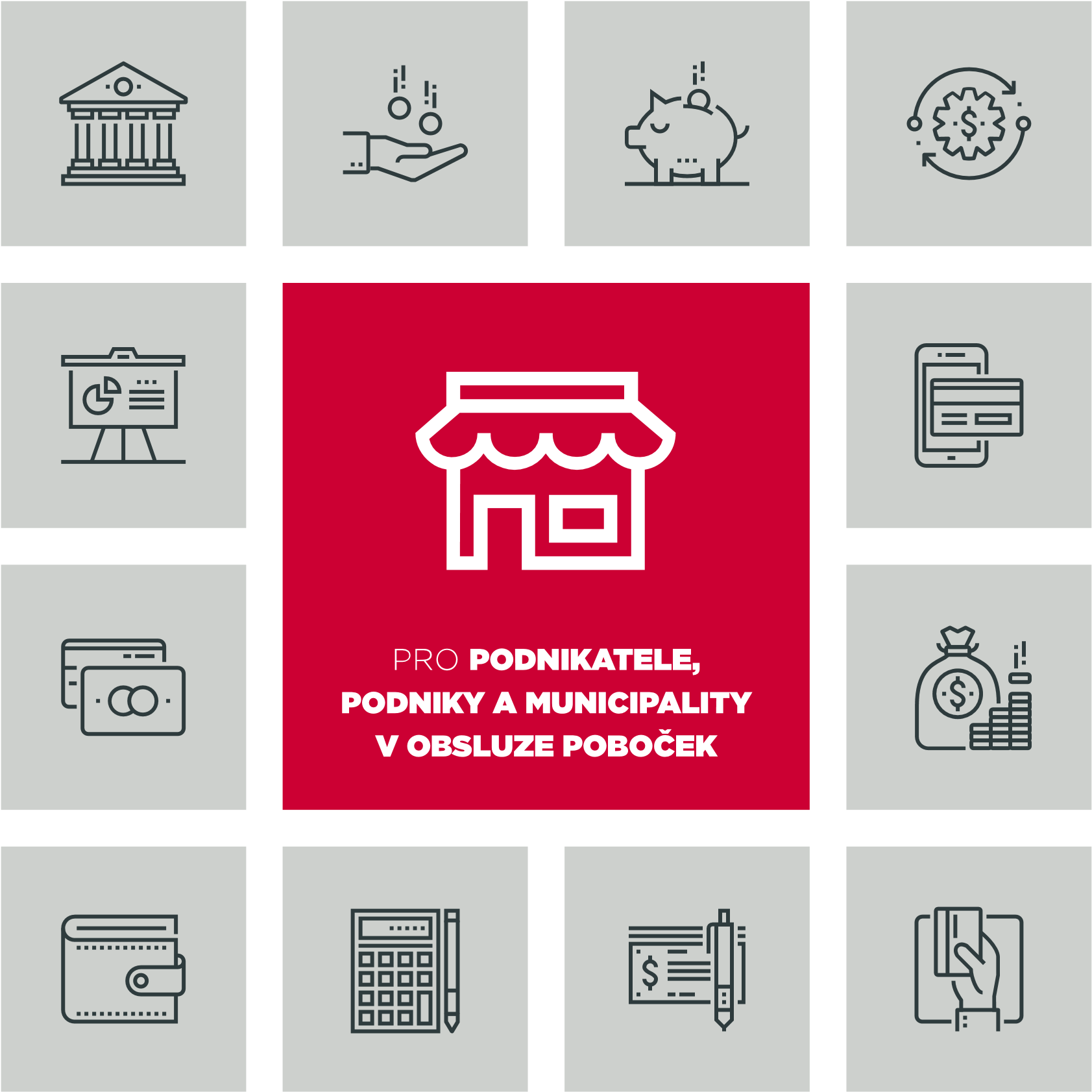 Obsah  GARANCE KVALITY  GARANCE KVALITYVyzkoušejte si násU našich nejčastěji používaných služeb vám nabízíme možnost jejich vyzkoušení. Pokud se stane, že nebudete během prvních šesti měsíců spokojeni se svým nově otevřeným účtem a nejčastěji využívanými službami, vrátíme vám poplatky za jejich vedení.Garance se vztahuje na vrácení poplatku za:vedení nově otevřeného běžného účtu:Profi účetProfi účet GoldBěžný účet v Kč nebo cizí měně pro podnikatele a podniky a municipality v obsluze poboček nově uzavřené produkty balíček 10 transakcí pro podnikatele a podniky a municipality v obsluze poboček rezervace zdrojů u povoleného debetu pro podnikatele poskytnutí debetní karty, kreditní kartyZlatá firemní kartaKarta Business WorldZáleží nám na Vaší spokojenostiKomerční banka neustále usiluje o poskytování služeb nejvyšší kvality, k čemuž se zavázala v rámci programu Garance kvality. Nastane-li však přesto situace, kdy nejste spokojeni s vedením Vašeho účtu nebo s nabízenými službami, Vaši případnou stížnost či reklamaci je připraven řešit Váš bankovní poradce. Pokud by ji nevyřešil k Vaší úplné spokojenosti, můžete se písemně obrátit na Vaši pobočku. Jestliže nejste spokojeni s řešením ze strany pobočky, obraťte se prosím na útvar Zákaznická zkušenost. V případě, že nesouhlasíte ani s tímto řešením, je možné se písemně obrátit v duchu principů Charty ombudsmana, na nezávislého ombudsmana skupiny Komerční banky.Komerční banka, a. s.	 	Ombudsman skupiny Komerční banky Zákaznická zkušenost	náměstí Junkových 2772/1 náměstí Junkových 2772/1	155 00 Praha 5155 00 Praha 5	ombudsman@kb.cz stiznostiareklamace@kb.czKAŽDODENNÍ BANKOVNICTVÍÚčty a tuzemské platby1)	Koncept MojeOdměny - výhody pro začínající podnikatele!Bonus pro začínající podnikatele, tj. klienty, kteří začali podnikat nejpozději 2 roky před otevřením Profi účtu, je vyplácen po dobu 2 let od otevření účtu.Vždy následující měsíc je vráceno 100 %, tj. 169 Kč z poplatku za vedení Profi účtu v případě, že na něm proběhne 1 aktivní transakce měsíčně.Po dobu následujících 2 let (tedy 3.- 4. rok od otevření Profi účtu) bude začínajícím podnikatelům vyplácen měsíční bonus ve výši 70 Kč z poplatku za vedení Profi účtu. Stačí na něm i nadále plnit 1 aktivní transakci měsíčně.Má-li klient vedeno více Profi účtů, je bonus poskytnut pouze na Profi účet klienta, který byl založen nejdříve.2)	Koncept MojeOdměny - odměňujeme bytová družstva a společenství vlastníků jednotekBytovým družstvům nebo společenstvím vlastníkům jednotek bude vždy následující měsíc vráceno 43 Kč z měsíčního poplatku za vedení Profi účtu zpět!1) Elektronicky = s použitím internetového bankovnictví MojeBanka, MojeBanka Business, Profibanka, pokud to tyto služby pro daný účet umožňují.Další Běžné a speciální účty1) Zasílání měsíčních výpisů ke všem Běžným účtům v rámci balíčku Municipality zdarma. 2) Zasílání měsíčního výpisu pro Běžný (kontokorentní) účet.1) Poplatek je vypočítáván denně (konvence skutečnost / skutečnost), pokud v daný den objem běžných zůstatků přesáhne výše uvedený limit v součtu na všech běžných, spořicích, termínovaných a vkladových účtech a depozitních směnkách klienta v KB v příslušné měně. Do základu depozit podléhajícímu zpoplatnění nejsou zahrnovány termínované vklady s individuální úrokovou sazbou a depozitní směnky Tradingu.KB je oprávněna tento poplatek účtovat, a pokud tak učiní, účtuje ho klientovi měsíčně v měně příslušného účtu se splatností 5. Obchodní den následujícího měsíce. Poplatek může být odepsán z účtu klienta nejpozději poslední den téhož měsíce. Pokud klient nemá zvolený poplatkový účet, poplatek může být odepsán z jakéhokoli jeho účtu, dle určení KB.1) Poplatek z přírůstku depozit je roven násobku poplatku a základu. Základ je roven rozdílu mezi celkovým objemem depozit klienta ke dni 31.12. rozhodného roku a vyšší z následujících dvou hodnot: a) průměrný denní běžný zůstatek depozit klienta za období od 1. 10. předchozího roku do 30. 9. rozhodného roku nebo b) 100 mil Kč.Do celkového objemu depozit klienta ke dni 31.12. rozhodného roku  se započítávají i všechny odchozí úhrady do jiné banky uskutečněné v tomto dni nebo v posledním Obchodním dni rozhodného roku, není-li 31.12. Obchodním dnem, a to s výjimkou odchozích úhrad realizovaných a současně připsaných na účet příjemce v jiné bance poslední Obchodní den rozhodného roku.Pokud je základ záporný, rovná se poplatek nule.Základ tvoří prostředky klienta uložené na běžných, spořicích, termínovaných a vkladových účtech a depozitních směnkách ve všech měnách vyjma termínovaných vkladů s individuální úrokovou sazbou a depozitních směnek Tradingu.KB je oprávněna účtovat poplatek jednou ročně se splatností 5. Obchodní den měsíce února následujícího roku, přičemž je oprávněna odepsat ho z účtu klienta nejpozději poslední den měsíce března téhož roku. Pokud klient nemá zvolený poplatkový účet, Banka odepíše poplatek z jakéhokoli jeho účtu, který vede, dle svého určení. Při přepočtu cizích měn do Kč a naopak se používá kurz KB střed platný v den výpočtu poplatku.Karty1)	Poplatek je účtován společně s ročním poplatkem za kartu. V případě debetní karty poskytované v rámci vedení účtu se tento poplatek účtuje samostatně.2)	Poplatky za výběry hotovosti z bankomatu zde uvedené nezahrnují poplatky, jejichž zaplacení mohou v souvislosti s výběrem hotovosti požadovat provozovatelé bankomatu.3)	V případě existence pojištění Profi Merlin bude poplatek vrácen.4)	Jedná se o příchozí úhrady typu VISA Direct nebo Mastercard MoneySend. Procentní část poplatku za příchozí úhradu Expresní platba na kartu („Příchozí částka") je kalkulována z Příchozí částky v den jejího účetního zpracování u karetní společnosti.1)	V případě existence pojištění Profi Merlin bude poplatek vrácen.2)	Jedná se o příchozí úhrady typu VISA Direct nebo Mastercard MoneySend. Procentní část poplatku za příchozí úhradu Expresní platba na kartu („Příchozí částka") je kalkulována z Příchozí částky v den jejího účetního zpracování u karetní společnosti.1)	Zdarma v případě, že zaúčtované bezhotovostní platby prostřednictvím Karty Business World jsou v daném kalendářním měsíci 5 000 Kč a více.2)	Poplatky za výběry hotovosti z bankomatu zde uvedené nezahrnují poplatky, jejichž zaplacení mohou v souvislosti s výběrem hotovosti požadovat provozovatelé bankomatu.3)	V případě existence pojištění Profi Merlin bude poplatek vrácen.4)	Jedná se o příchozí úhrady typu VISA Direct nebo Mastercard MoneySend. Procentní část poplatku za příchozí úhradu Expresní platba na kartu („Příchozí částka") je kalkulována z Příchozí částky v den jejího účetního zpracování u karetní společnosti.1)	Obchodník není povinen hradit měsíční cenu ode dne instalace příslušného platebního terminálu do konce následujícího druhého kalendářního měsíce.2)	Výše měsíční ceny je stanovena podle výše obratu dosažené prostřednictvím platebních karet na příslušném platebním terminálu, nebo internetové platební bráně. Do tohoto obratu jsou zahrnuty všechny Bankou zúčtované transakce od prvního do posledního dne příslušného kalendářního měsíce. Pro stanovení této ceny se používá buď výše obratu dosaženého prostřednictvím platebních karet v daném měsíci nebo průměrná výše obratu dosaženého prostřednictvím platebních karet za poslední tři měsíce (z důvodu sezónnosti). Použije se vždy vyšší z obou hodnot.3)	Výše měsíční ceny je stanovena podle výše obratu dosažené prostřednictvím platebních karet na všech internetových platebních bránách v součtu za jedno IČO. Do tohoto obratu jsou zahrnuty všechny Bankou zúčtované transakce od prvního do posledního dne příslušného kalendářního měsíce.Pro stanovení této ceny se používá výše obratu dosaženého prostřednictvím platebních karet v daném měsíci.1) Poplatek se vztahuje k výpisu za každou provozovnu. Cena dle zvolené frekvence je cenou za službu (tj. bude účtována pouze jednou v kalendářním měsíci, zaúčtuje se, pokud je vygenerován alespoň jeden výpis).1) Výše měsíční ceny se vztahuje na každý platební terminál obchodníka se službou EET a na každou registrační pokladnu, pro níž byla sjednána EET podpora.Přímé bankovnictví1)	V případě, že jsou služby poskytovány současně, je účtována cena za jednu službu.2)	Majitelům Profi účtu / Profi účtu GOLD a služby Profibanka v daném měsíci bude následující měsíc vrácena částka ve výši 100 Kč z ceny za vedení služby Profibanka dle Sazebníku.1) Cena za vyžádanou transakční historii je 0,50 Kč za zaslání jedné informační SMS.Další služby k přímému bankovnictví1) Vztahuje se i na vydání čipové karty a čtečky čipových karet pro MultiCash KB.Zahraniční a cizoměnové platby mimo KBZahraniční platby jsou odchozí a příchozí úhrady v Kč a v cizí měně do / ze zahraničí a v cizí měně do / z jiných bank v ČR. Rozlišujeme odchozí a příchozí úhrady do / z KBSK, odchozí úhrady SEPA platby a Ostatní zahraniční platby, které zahrnují i cizoměnové odchozí úhrady mimo KB v ČR. Bližší informace o zahraničních platbách naleznete zde.SEPA inkaso1) Elektronicky = s použitím internetového bankovnictví MojeBanka, MojeBanka Business, Profibanka, pokud to tyto služby pro daný účet umožňují.Hotovostní operacePoplatky za hotovostní služby a transakce uvedené v Sazebníku KB se vždy odvíjí od účtu, resp. od segmentu majitele účtu.U hotovostních transakcí, které probíhají mimo účet klienta KB tzn. výměna, vklady a výběry hotovosti na účty vedené v ČNB, je poplatek vždy hrazen v hotovosti.1)	Třetí osoba je osoba, která není majitelem účtu, není uvedená v podpisovém vzoru k účtu, ve prospěch kterého je prováděn vklad hotovosti, ani nedisponuje pokladní složenkou s razítkem firmy majitele účtu, ve prospěch kterého je prováděn vklad hotovosti. Třetí osoba hradí poplatek v hotovosti.2)	V případě smíšeného vkladu bankovek a mincí EUR se tento vklad typuje ve dvou položkách (samostatně bankovky a mince) pokud smíšený vklad obsahuje více než 10 ks mincí. U vkladu přes přepážku klient předloží dvě složenky nebo sdělí dva požadavky na vklad, u vkladu uzavřeným obalem nebo nočním trezorem klient vloží do obalu dvě složenky pro vklad bankovek i mincí. V opačném případě je vklad pořízen jako vklad mincí. Smíšený vklad s nižším počtem mincí je typován jako vklad bankovek, které se běžně nakupují.1)	V případě smíšeného vkladu bankovek a mincí EUR se tento vklad typuje ve dvou položkách (samostatně bankovky a mince) pokud smíšený vklad obsahuje více než 10 ks mincí. U vkladu přes přepážku klient předloží dvě složenky nebo sdělí dva požadavky na vklad, u vkladu uzavřeným obalem nebo nočním trezorem klient vloží do obalu dvě složenky pro vklad bankovek i mincí. V opačném případě je vklad pořízen jako vklad mincí. Smíšený vklad s nižším počtem mincí je typován jako vklad bankovek, které se běžně nakupují.2)	Třetí osoba je osoba, která není majitelem účtu, není uvedená v podpisovém vzoru k účtu, ve prospěch kterého je prováděn vklad hotovosti, ani nedisponuje pokladní složenkou s razítkem firmy majitele účtu, ve prospěch kterého je prováděn vklad hotovosti. Třetí osoba hradí poplatek v hotovosti.1) V případě, že součet hotovostních operací realizovaných majitelem i třetí osobou na všech běžných účtech klienta přesáhne v kalendářním měsíci hranici 5 mil. Kč nebo ekvivalent v cizí měně, pak objem nad tuto hranici bude následující měsíc zpoplatněn 0,15%. Za hotovostní operace považujeme vklady a výběry přes přepážku a uzavřenými obaly či nočními trezory a na bankomatech KB, včetně proplacených šeků.KB je oprávněna tento poplatek účtovat, a pokud tak učiní, účtuje jej klientovi měsíčně v měně příslušného účtu se splatností 5. Obchodní den následujícího měsíce, přičemž je oprávněna odepsat ho z účtu klienta nejpozději poslední den téhož měsíce. Pokud klient nemá zvolený poplatkový účet, Banka odepíše poplatek z jakéhokoli jeho účtu, který vede, dle svého určení. V případě účtování poplatku z účtu v cizí měně, bude k jeho přepočtu z Kč použitý kurz KB střed z posledního kalendářního dne měsíce, za který se poplatek počítá.Pojištění platebFINANCOVÁNÍÚvěryPravidla pro stanovení a výběr cen uvedená v kapitole „Podnikatelské úvěry obecně" platí pro všechny podnikatelské úvěry, pokud není stanoveno jinak.U obchodních případů v cizí měně klient cenu, vypočtenou v cizí měně, hradí v korunách (Kč). Pro přepočet částky ceny na Kč bude použit kurz „deviza prodej“ dle Kurzovního lístku KB, platného v den úhrady z účtu klienta.Výjimkou je cena za zpracování a vyhodnocení žádosti, cena za realizaci úvěru a cena za rezervaci zdrojů, kde lze cenu hradit v měně úvěru (vypočtená fixní cena v Kč bude přepočítána kurzem „deviza prodej" a cena v % z objemu úvěru bude vypočtena v měně úvěru).Cena za zpracování a vyhodnocení žádosti o úvěr (příslib úvěru) se stanoví z objemu požadovaného úvěru (příslibu úvěru) v Kč nebo měně úvěru, u podnikatelského záměru z částky uvažované k financování formou úvěru.Cena je jednorázová a nevratná, předložení dokladu o úhradě je podmínkou pro projednání žádosti o úvěr, příslibu úvěru nebo posouzení podnikatelského záměru.Cena za realizaci úvěru (příslibu úvěru) se stanoví z objemu schváleného úvěru (příslibu úvěru) v Kč a v cizí měně a je jednorázová u úvěrů na dobu určitou, v případě revolvingových a kontokorentních úvěrů na dobu neurčitou se hradí pravidelně za sjednané období, např. ročně. U příslibu úvěru je cena inkasována okamžikem vystavení příslibu úvěru v případě příslibu úvěru na projekty, kde bude následně klientem podávána žádost o dotaci ze státního rozpočtu ČR nebo fondů EU, může být cena rozdělena na dvě platby; první část je inkasována v okamžiku vystavení příslibu, druhá v okamžiku podání žádosti.Cena za změnu ve smlouvě vymezených podmínek úvěru v Kč a cizí měně z podnětu klienta se stanoví z výše úvěru sjednané ve smlouvě, pokud nebylo ukončeno čerpání, z výše jistiny ke dni předložení žádosti pokud bylo ukončeno čerpání nebo z limitu sjednaného ve smlouvě v případě kontokorentního a revolvingového úvěru, cena je jednorázová a nevratná. V případě změny výše podnikatelského revolvingového nebo kontokorentního úvěru na základě dodatku k úvěrové smlouvě se cena stanoví z nové výše úvěru.1) Cena je inkasována od data účinnosti smlouvy o úvěru za každý i započatý měsíc po celou dobu trvání úvěrového obchodu a vztahuje se i na kontokorentní úvěry.1) Cena je inkasována od data účinnosti smlouvy o úvěru za každý i započatý měsíc po celou dobu trvání úvěrového obchodu a vztahuje se i na kontokorentní úvěry.1)	Cena se stanoví z nečerpané částky povoleného debetu.2)	Platí pro podnikatelské úvěry a podnikatelské hypotéky sjednané od 1. 7. 2010, pro podnikatelské úvěry a podnikatelské hypotéky sjednané do 30. 6. 2010 zdarma. 3) Cena se hradí po zaslání upomínky, je jednorázová a nevratná.4) Upomínka se inkasuje přesáhne li celkový závazek po splatnosti 1 000 Kč1) Cena se stanoví z nečerpané částky povoleného debetu.1) Při realizaci úvěru bude klientovi poplatek vrácen formou snížení smluvní zpracovatelské provize.ZárukyCeny uhrazené dle všech níže uvedených položek týkajících se záruk jsou nevratné.U obchodních případů v cizí měně klient cenu vypočtenou v cizí měně hradí v korunách (Kč).Pro přepočet částky ceny na Kč bude použit kurz „deviza prodej" dle kurzovního lístku KB, a. s.1)	Použije se i v případě příslibu Profi záruky.2)	Cena se stanoví z částky bankovní záruky uvedené v příslušné dokumentaci.3)	Použije se i v případě protizáruky, příslibu bankovní záruky. 4) Cena se stanoví z aktuální zaručené částky.Směnky1) Pro tuzemské směnky v cizí měně se minimální částka neuplatňuje 2) Položka Sazebníku určená také pro fyzické osoby - občany.1) Položka Sazebníku určená také pro fyzické osoby - občany.Dokumentární platbyDokumentární akreditivPoložka Sazebníku určená také pro fyzické osoby - občany.1)	Čtvrtletí = 90 dní, měsíc = 30 dní.2)	Individuální riziková přirážka závisí na míře kreditního rizika. 3) Případně z částky vrácených dokladů.Dokumentární inkasoPoložka Sazebníku určená také pro fyzické osoby - občany.SPOŘENÍ A INVESTICETermínované a spořicí účtyPodílové fondyKB Fondy Fondy Amundi CR Fondy AMUNDIPoplatky na které se odkazuje tato část Sazebníku jsou účtované společností Amundi Czech Republic, investiční společnost, a.s., skupinou Amundi, případně jinou investiční společností u kterých KB zprostředkovává prodej. Cena za tyto služby se vybírá na základě dohody o ceně. Výše aktuálních sazeb poplatků je dostupná v Ceníku pro daný typ fondu zveřejňovaném na internetové adrese www.amundi-cr.cz.Poplatek za obhospodařování podílových fondů a ostatní poplatky placené jednotlivým investičním společnostem se liší. Poplatky za obhospodařování jsou investičními společnostmi vypočítávány a strhávány z čistého obchodního jmění příslušných fondů průběžně. Na požádání Vám bližší informace sdělí každá pobočka KB. Veškeré detaily o jednotlivých druzích a výších poplatků placených společnostem obhospodařujícím fondy naleznete ve statutu / prospektu příslušného fondu. Investor bere na vědomí, že KB může v souvislosti s koupí a obhospodařováním podílových listů získat od podílových fondů odměnu / provizi či jinou úplatu a podáním příslušného pokynu investor potvrzuje, že byl o této skutečnosti KB řádně informován.Investiční bankovnictvíObchody s Cennými papírySpráva Cenných papírůMinimální měsíční poplatek za poskytování Správy Cenných papírů je 15 Kč.1) Cena Dluhopisů, Neobchodovatelných akcií a jiných majetkových Cenných papírů se vypočítává z nominální hodnoty.Cena Obchodovatelných akcií a jiných majetkových Cenných papírů na BCPP se vypočítává z tržní hodnoty. Uvedené ceny nezahrnují DPH, která bude v případě uplatnění připočtena v příslušné výši.1) Uvedené ceny nezahrnují DPH, která bude v případě uplatnění připočtena v příslušné výši.1) Uvedené ceny nezahrnují DPH, která bude v případě uplatnění připočtena v příslušné výši.1) Uvedené ceny nezahrnují DPH, která bude v případě uplatnění připočtena v příslušné výši. 2) Odměna CDCP je stanovena sazebníkem CDCP a přefakturována Klientovi.1) Uvedené ceny nezahrnují DPH, která bude v případě uplatnění připočtena v příslušné výši.OSTATNÍ SLUŽBYŠekyOstatní službyOstatní služby1) Jedná-li se o zdanitelné plnění podléhající DPH dle platného znění zákona č. 235/2004 Sb., o dani z přidané hodnoty, uplatní se u položky sazba daně ve výši 21 %.1) Stanoví se pevnou částkou bez ohledu na výši obchodu a hodnotu zástavy za každý i započatý rok.JIŽ NENABÍZENÉ SLUŽBYÚčtyDalší varianty balíčkůEfekt ve variantě s kombinacemi služeb EL KB a internetového bankovnictví MojeBanka, MojeBanka Business nebo MojeBanka, MojeBanka Business a služby Přímý kanál nebo ELKB, internetové bankovnictví MojeBanka, MojeBanka Business a služba Přímý kanál za cenu 334 Kč měsíčněKomfort ve variantě s internetovým bankovnictvím MojeBanka, MojeBanka Business a Profibanka nebo službou EL KB, internetovým bankovnictvím MojeBanka, MojeBankaBusiness a Profibanka nebo službou EL KB a internetové bankovnictví Profibanka či rozšíření všech variant o službu Přímý kanál za cenu 467 Kč měsíčněExcelent se zahrnutím služeb EL KB, Přímý kanál a internetového bankovnictví MojeBanka, MojeBanka Business i Profibanka za cenu 989 Kč měsíčněV případě zakoupení internetového bankovnictví Profibanka jsou zpoplatněna i oprávnění pro zmocněné osoby v rámci internetového bankovnictví MojeBanka, MojeBanka Business, příp. služby Přímý kanál.Oprávnění pro zmocněné osoby jsou v rámci služeb přímého bankovnictví obsažených v balíčku Komfort a Excelent zdarma.Karty1)	Poplatky za výběry hotovosti z bankomatu zde uvedené nezahrnují poplatky, jejichž zaplacení mohou v souvislosti s výběrem hotovosti požadovat provozovatelé bankomatu.2)	V případě existence pojištění Profi Merlin bude poplatek vrácen.3)	Jedná se o příchozí úhrady typu VISA Direct nebo Mastercard MoneySend. Procentní část poplatku za příchozí úhradu Expresní platba na kartu („Příchozí částka") je kalkulována z Příchozí částky v den jejího účetního zpracování u karetní společnosti.1)	Poplatek je účtován společně s ročním poplatkem za kreditní kartu.2)	Poplatky za výběry hotovosti z bankomatu zde uvedené nezahrnují poplatky, jejichž zaplacení mohou v souvislosti s výběrem hotovosti požadovat provozovatelé bankomatu.3)	V případě existence pojištění Profi Merlin bude poplatek vrácen.4)	Jedná se o příchozí úhrady typu VISA Direct nebo Mastercard MoneySend. Procentní část poplatku za příchozí úhradu Expresní platba na kartu („Příchozí částka") je kalkulována z Příchozí částky v den jejího účetního zpracování u karetní společnosti.Financování1) V případě, že je EU Profi úvěr poskytován zároveň s Profi úvěrem nebo s druhým EU Profi úvěrem, je spravování úvěru s kratší splatností zdarma.1) Cena je inkasována od data uzavření smlouvy o úvěru za každý i započatý měsíc po celou dobu trvání úvěrového obchodu.1)	Cena je inkasována od data účinnosti smlouvy o úvěru za každý i započatý měsíc po celou dobu trvání úvěrového obchodu.2)	Cena je inkasována měsíčně – počínaje měsícem, ve kterém byla uzavřena smlouva o státní finanční podpoře, do měsíce, ve kterém byla smlouva o státní finanční podpoře ukončena. V případě výše 0 % úrokové sazby státní finanční podpory je poplatek za spravování úvěru se státní finanční podporou stejný jako poplatek za spravování úvěru bez podpory.Spoření a pojištěníOstatní službyZKRATKY A VŠEOBECNÁ USTANOVENÍ  ZKRATKY A VŠEOBECNÁ USTANOVENÍZKRATKY A VŠEOBECNÁ USTANOVENÍ  MOJEODMĚNY - DETAILY  MOJEODMĚNY - DETAILY1. Profi účet1.1 ZAČÍNAJÍCÍ PODNIKATELÉ1.1.1. První 2 roky od otevření Profi účtuA) CO VÁM STAČÍ SPLNIT PRO POSKYTNUTÍ BONUSU V RÁMCI KONCEPTU MOJEODMĚNY(1)	Bonus pro začínající podnikatele bude poskytnut k Profi účtu pouze začínajícím podnikatelům, tj. klientům, kteří začali podnikat nejpozději dva roky před otevřením Profi účtunebo klientům, kterým byl během těchto dvou let převeden podnikatelský balíček/Běžný účet v Kč na Profi účet(2)	Bonus bude klientům uvedeným v odstavci (1) poskytnut v následujících dvou letech po:otevření Profi účtu nebopřevodu Běžného účtu v Kč na Profi účet(3)	Bonus bude klientům uvedeným výše poskytnut, pokud v daném kalendářním měsíci provedou na Profi účtu 1 aktivní transakci, tj. bezhotovostní odchozí úhradu, vklad nebovýběr hotovosti přes bankomat nebo pokladní přepážku v jakékoli měně nebo transakci debetní kartou poskytnutou k Profi účtu.(4)	Pro stanovení, zda byla 1 aktivní transakce splněna, rozhoduje u bezhotovostních odchozích úhrad datum splatnosti a u transakcí pořízených debetní platební kartou datumzaúčtování příslušné platby (její odepsání z účtu) Komerční bankou(5)	Má-li klient vedeno více Profi účtů, bonusy i podmínky se váží k Profi účtu, který byl založený nejdříveB) VÝŠE BONUSU:(1) Při splnění 1 aktivní transakce v daném měsíci bude následující měsíc vráceno 100 %, tj. 169,- Kč z ceny za vedení Profi účtu dle Sazebníku. Má-li klient vedeno více Profi účtů, je bonus poskytnut pouze na Profi účet, který byl založen nejdříve1.1.2. Následující 2 roky od otevření Profi účtuA) CO VÁM STAČÍ SPLNIT PRO POSKYTNUTÍ BONUSU V RÁMCI KONCEPTU MOJEODMĚNY(1) Bonus bude klientům uvedeným v bodě 1.1.1. poskytnut i ve 3. a 4. roce od otevření Profi účtu, a to za stejných podmínek jako v předchozích dvou letechB) VÝŠE BONUSU:(1) Při splnění 1 aktivní transakce v daném kalendářním měsíci bude následující měsíc vráceno 70,- Kč z ceny za vedení Profi účtu dle Sazebníku. Má-li klient vedeno více Profi účtů, je bonus poskytnut pouze na Profi účet, který byl založen nejdříve1.2 BYTOVÁ DRUŽSTVA A SPOLEČENSTVÍ VLASTNÍKŮ JEDNOTEKBYTOVÁ DRUŽSTVA A SPOLEČENSTVÍ VLASTNÍKŮ JEDNOTEKA) CO VÁM STAČÍ SPLNIT PRO POSKYTNUTÍ BONUSU V RÁMCI KONCEPTU MOJEODMĚNY(1) Bonus bude poskytnut klientům - bytovým družstvům a klientům - společenstvím vlastníků jednotek.B) VÝŠE BONUSU:(1) Klientům - bytovým družstvům a klientům - společenstvím vlastníků  jednotek v daném měsíci bude následující měsíc vráceno 43,- Kč z ceny za vedení Profi účtu dle Sazebníku. Má-li klient vedeno více Profi účtů, je bonus poskytnut pouze na Profi účet, který byl založen nejdříve.2. ProfibankaProfibankaA) CO VÁM STAČÍ SPLNIT PRO POSKYTNUTÍ BONUSU V RÁMCI KONCEPTU MOJEODMĚNY.(1) Bonus bude poskytnut klientům - majitelům služby Profibanka, kteří za využívání této služby platí poplatek dle Sazebníku a kteří jsou zároveň majiteli Profi účtu / Profi účtuGOLDB) VÝŠE BONUSU:(1) Majitelům služby Profibanka v daném měsíci bude následující měsíc vrácena částka ve výši 100,- Kč z ceny za vedení služby Profibanka dle Sazebníku( + ) Následující volitelné položky se dále přičítají k odchozí úhraděExpresní odchozí úhrada v Kč do jiné banky v ČR v den splatnosti (do 14:30 hod. pomocí služeb přímého bankovnictví, do 13:00 hod. pomocí papírového příkazu)90Profi účetProfi účet GOLDMěsíční cena za vedení účtu169499Měsíční cena za vedení účtu pro začínající podnikatele0 / 99 1)-Měsíční cena za vedení účtu pro bytová družstva a SVJ126 2)-Poskytnutí debetní karty v rámci vedení účtuProfi kartaZlatá firemní karta a Vkladová kartaZasílání výpisu s měsíční četností elektronicky✓✓Počet elektronicky zadaných úhrad v rámci vedení účtu10100Služba Expresní linka KB✓✓Internetové bankovnictví MojeBanka a/nebo MojeBanka Business včetně služby Přímý kanál a Mobilní banka✓✓Internetové bankovnictví Profibanka290 )290 3)Vedení druhého Běžného účtu-✓K účtu zdarma MůjÚčet Plus pro osobní účely-✓ 4)Platby z trvalých příkazů a inkasPlatby z trvalých příkazů a inkasPlatby z trvalých příkazů a inkasPlatby z trvalých příkazů a inkasPlatby z trvalých příkazů a inkasPlatby z trvalých příkazů a inkasCena za provedení platbyCena za provedení platbyCena za provedení platbyPlatba trvalým příkazemPlatba trvalým příkazemPlatba trvalým příkazem666Platba automatickým převodemPlatba automatickým převodemPlatba automatickým převodem666Připsané inkasoPřipsané inkasoPřipsané inkaso666Odepsaná inkasní platbaOdepsaná inkasní platbaOdepsaná inkasní platba666Správa trvalých příkazů, automatických převodů a povolení inkas (včetně SIPO inkasa) dle uvedených služebSpráva trvalých příkazů, automatických převodů a povolení inkas (včetně SIPO inkasa) dle uvedených služebSpráva trvalých příkazů, automatických převodů a povolení inkas (včetně SIPO inkasa) dle uvedených služebSpráva trvalých příkazů, automatických převodů a povolení inkas (včetně SIPO inkasa) dle uvedených služebZřízeníZměnaZměnaZrušeníElektronicky 1)zdarmazdarmazdarmazdarmaExpresní linka KB292929zdarmaPapírový příkaz - samoobslužný box494949zdarmaPapírový příkaz - na pobočce797979zdarmaTrvalý příkaz na účty společností MPSS, KB PS, KP a Amundi CR pomocí všech kanálůzdarmazdarmazdarmazdarmaOstatníCenaPlatba na základě provedení exekuce69 za první platbu provedenou v kalendářním měsíciPoštou zaslané oznámení o neprovedeném příkazu nebo o důvodu neprovedení odchozí úhrady20Další Běžné a speciální účtyDalší Běžné a speciální účtyDalší Běžné a speciální účtyDalší Běžné a speciální účtyMěsíční cenaMěsíční cenaBěžný účet v Kč nebo cizí měněBěžný účet v Kč nebo cizí měněBěžný účet v Kč nebo cizí měněBěžný účet v Kč nebo cizí měně100100Vedení druhého a dalšího samostatného Běžného účtu v Kč a cizí měně Pokud klient vlastní balíčkový Běžný účet nebo jiný Běžný účet v Kč a cizí měněVedení druhého a dalšího samostatného Běžného účtu v Kč a cizí měně Pokud klient vlastní balíčkový Běžný účet nebo jiný Běžný účet v Kč a cizí měněVedení druhého a dalšího samostatného Běžného účtu v Kč a cizí měně Pokud klient vlastní balíčkový Běžný účet nebo jiný Běžný účet v Kč a cizí měněVedení druhého a dalšího samostatného Běžného účtu v Kč a cizí měně Pokud klient vlastní balíčkový Běžný účet nebo jiný Běžný účet v Kč a cizí měně6060Běžný účet v balíčku pro Municipality v Kč a cizí měně jeden měsíční výpis zasílaný poštou nebo elektronicky první rok zdarma Expresní linka včetně poplatku za zmocněníprvní rok služba MojeBanka / MojeBanka Business se službou Přímý kanál zřízení služby Profibanka a první rok vedení zdarma včetně zmocněných osobBěžný účet v balíčku pro Municipality v Kč a cizí měně jeden měsíční výpis zasílaný poštou nebo elektronicky první rok zdarma Expresní linka včetně poplatku za zmocněníprvní rok služba MojeBanka / MojeBanka Business se službou Přímý kanál zřízení služby Profibanka a první rok vedení zdarma včetně zmocněných osobBěžný účet v balíčku pro Municipality v Kč a cizí měně jeden měsíční výpis zasílaný poštou nebo elektronicky první rok zdarma Expresní linka včetně poplatku za zmocněníprvní rok služba MojeBanka / MojeBanka Business se službou Přímý kanál zřízení služby Profibanka a první rok vedení zdarma včetně zmocněných osobBěžný účet v balíčku pro Municipality v Kč a cizí měně jeden měsíční výpis zasílaný poštou nebo elektronicky první rok zdarma Expresní linka včetně poplatku za zmocněníprvní rok služba MojeBanka / MojeBanka Business se službou Přímý kanál zřízení služby Profibanka a první rok vedení zdarma včetně zmocněných osobzdarmazdarmaBěžný účet v Kč pro církevní organizaceSoučástí je MojeBanka, MojeBanka Business a 1x měsíčně elektronický výpisBěžný účet v Kč pro církevní organizaceSoučástí je MojeBanka, MojeBanka Business a 1x měsíčně elektronický výpisBěžný účet v Kč pro církevní organizaceSoučástí je MojeBanka, MojeBanka Business a 1x měsíčně elektronický výpisBěžný účet v Kč pro církevní organizaceSoučástí je MojeBanka, MojeBanka Business a 1x měsíčně elektronický výpiszdarmazdarmaBěžný účet v Kč nebo cizí měně pro složení peněžitých prostředků právnické osoby před vznikem Elektronický výpis s libovolnou četností nebo poštou denně při pohybu na účtěBěžný účet v Kč nebo cizí měně pro složení peněžitých prostředků právnické osoby před vznikem Elektronický výpis s libovolnou četností nebo poštou denně při pohybu na účtěBěžný účet v Kč nebo cizí měně pro složení peněžitých prostředků právnické osoby před vznikem Elektronický výpis s libovolnou četností nebo poštou denně při pohybu na účtěBěžný účet v Kč nebo cizí měně pro složení peněžitých prostředků právnické osoby před vznikem Elektronický výpis s libovolnou četností nebo poštou denně při pohybu na účtězdarmazdarmaBěžný účet Fondu rozvoje bydleníBěžný účet Fondu rozvoje bydleníBěžný účet Fondu rozvoje bydleníBěžný účet Fondu rozvoje bydlení100100Každý navázaný účelový účet půjčky včetně předávání či zasílání výpisu z účtuKaždý navázaný účelový účet půjčky včetně předávání či zasílání výpisu z účtuKaždý navázaný účelový účet půjčky včetně předávání či zasílání výpisu z účtuKaždý navázaný účelový účet půjčky včetně předávání či zasílání výpisu z účtu3535Doplňkové účtyDoplňkové účtyDoplňkové účtyDoplňkové účtyMěsíční cenaMěsíční cena(pro tyto účty je podmínkou vlastnit některý z výše uvedených Běžných účtů)(pro tyto účty je podmínkou vlastnit některý z výše uvedených Běžných účtů)(pro tyto účty je podmínkou vlastnit některý z výše uvedených Běžných účtů)(pro tyto účty je podmínkou vlastnit některý z výše uvedených Běžných účtů)Vázaný Běžný účet v KčVázaný Běžný účet v KčVázaný Běžný účet v KčVázaný Běžný účet v Kč100100Běžný účet pro převod pojistného5 odchozích plateb pomocí MojeBanka / MojeBanka BusinessVšechny trvalé příkazy k automatickému převodu na vrub účtu5x zdarma vklad hotovostiPodmínka pro zřízení je mít aktivní Běžný účet Běžný účet pro převod pojistného5 odchozích plateb pomocí MojeBanka / MojeBanka BusinessVšechny trvalé příkazy k automatickému převodu na vrub účtu5x zdarma vklad hotovostiPodmínka pro zřízení je mít aktivní Běžný účet Běžný účet pro převod pojistného5 odchozích plateb pomocí MojeBanka / MojeBanka BusinessVšechny trvalé příkazy k automatickému převodu na vrub účtu5x zdarma vklad hotovostiPodmínka pro zřízení je mít aktivní Běžný účet Běžný účet pro převod pojistného5 odchozích plateb pomocí MojeBanka / MojeBanka BusinessVšechny trvalé příkazy k automatickému převodu na vrub účtu5x zdarma vklad hotovostiPodmínka pro zřízení je mít aktivní Běžný účet zdarmazdarmaBěžný účet v Kč pro financování developerského projektuBěžný účet v Kč pro financování developerského projektuBěžný účet v Kč pro financování developerského projektuBěžný účet v Kč pro financování developerského projektu100100Běžný účet pro exekutora a insolvenčního správcePro tento účet je podmínkou vlastnit aktivní Běžný účet v Kč nebo cizí měněBěžný účet pro exekutora a insolvenčního správcePro tento účet je podmínkou vlastnit aktivní Běžný účet v Kč nebo cizí měněBěžný účet pro exekutora a insolvenčního správcePro tento účet je podmínkou vlastnit aktivní Běžný účet v Kč nebo cizí měněBěžný účet pro exekutora a insolvenčního správcePro tento účet je podmínkou vlastnit aktivní Běžný účet v Kč nebo cizí měně6060Běžné účty pro úschovu u notáře, advokáta, soudního exekutora - úročené účty v Kč / neúročené účty v Kč a cizí měně Elektronický výpis s libovolnou četností nebo 1x měsíčně poštouVšechny tuzemské bezhotovostní úhradyHotovostní operace (vyjma vkladu hotostí s více než 50 ks mincemi) a vydání a proplacení soukromých šeků Podmínkou pro zřízení je vlastnit aktivní Běžný účetBěžné účty pro úschovu u notáře, advokáta, soudního exekutora - úročené účty v Kč / neúročené účty v Kč a cizí měně Elektronický výpis s libovolnou četností nebo 1x měsíčně poštouVšechny tuzemské bezhotovostní úhradyHotovostní operace (vyjma vkladu hotostí s více než 50 ks mincemi) a vydání a proplacení soukromých šeků Podmínkou pro zřízení je vlastnit aktivní Běžný účetBěžné účty pro úschovu u notáře, advokáta, soudního exekutora - úročené účty v Kč / neúročené účty v Kč a cizí měně Elektronický výpis s libovolnou četností nebo 1x měsíčně poštouVšechny tuzemské bezhotovostní úhradyHotovostní operace (vyjma vkladu hotostí s více než 50 ks mincemi) a vydání a proplacení soukromých šeků Podmínkou pro zřízení je vlastnit aktivní Běžný účetBěžné účty pro úschovu u notáře, advokáta, soudního exekutora - úročené účty v Kč / neúročené účty v Kč a cizí měně Elektronický výpis s libovolnou četností nebo 1x měsíčně poštouVšechny tuzemské bezhotovostní úhradyHotovostní operace (vyjma vkladu hotostí s více než 50 ks mincemi) a vydání a proplacení soukromých šeků Podmínkou pro zřízení je vlastnit aktivní Běžný účet60 / zdarma60 / zdarmaNeúročené Běžné účty v Kč, USD, EURPodmínkou pro zřízení tohoto účtu je aktivní podnikatelský Běžný účet / balíček v obsluze poboček, Korporátních aObchodních divizí. Účty jsou určeny pro specifické obchody a zajištění aktivních obchodů a dále subjektům se specifickými potřebami pro uložení depozit za účelem evidence - zejména insolvenční správci, municipality, municipalitami zřizované organizace / založené společnosti, veřejné vysoké školy, fakultní nemocnice, veřejné výzkumné instituce, nadace a nadační fondy a notáři pro výběr soudních poplatků.Neúročené Běžné účty v Kč, USD, EURPodmínkou pro zřízení tohoto účtu je aktivní podnikatelský Běžný účet / balíček v obsluze poboček, Korporátních aObchodních divizí. Účty jsou určeny pro specifické obchody a zajištění aktivních obchodů a dále subjektům se specifickými potřebami pro uložení depozit za účelem evidence - zejména insolvenční správci, municipality, municipalitami zřizované organizace / založené společnosti, veřejné vysoké školy, fakultní nemocnice, veřejné výzkumné instituce, nadace a nadační fondy a notáři pro výběr soudních poplatků.Neúročené Běžné účty v Kč, USD, EURPodmínkou pro zřízení tohoto účtu je aktivní podnikatelský Běžný účet / balíček v obsluze poboček, Korporátních aObchodních divizí. Účty jsou určeny pro specifické obchody a zajištění aktivních obchodů a dále subjektům se specifickými potřebami pro uložení depozit za účelem evidence - zejména insolvenční správci, municipality, municipalitami zřizované organizace / založené společnosti, veřejné vysoké školy, fakultní nemocnice, veřejné výzkumné instituce, nadace a nadační fondy a notáři pro výběr soudních poplatků.Neúročené Běžné účty v Kč, USD, EURPodmínkou pro zřízení tohoto účtu je aktivní podnikatelský Běžný účet / balíček v obsluze poboček, Korporátních aObchodních divizí. Účty jsou určeny pro specifické obchody a zajištění aktivních obchodů a dále subjektům se specifickými potřebami pro uložení depozit za účelem evidence - zejména insolvenční správci, municipality, municipalitami zřizované organizace / založené společnosti, veřejné vysoké školy, fakultní nemocnice, veřejné výzkumné instituce, nadace a nadační fondy a notáři pro výběr soudních poplatků.zdarmazdarmaBěžný účet pro zvláštní finanční instituceÚčty jsou určeny subjektům podnikajícím podle zákona č. 284/2009 Sb. nebo podle zákona č. 256/2004 Sb., o podnikání na kapitálovém trhuBěžný účet pro zvláštní finanční instituceÚčty jsou určeny subjektům podnikajícím podle zákona č. 284/2009 Sb. nebo podle zákona č. 256/2004 Sb., o podnikání na kapitálovém trhuBěžný účet pro zvláštní finanční instituceÚčty jsou určeny subjektům podnikajícím podle zákona č. 284/2009 Sb. nebo podle zákona č. 256/2004 Sb., o podnikání na kapitálovém trhuBěžný účet pro zvláštní finanční instituceÚčty jsou určeny subjektům podnikajícím podle zákona č. 284/2009 Sb. nebo podle zákona č. 256/2004 Sb., o podnikání na kapitálovém trhu6060Běžný kontokorentní účetCelková cena se skládá ze součtu ceny za vedení Běžného účtu nebo balíčku a ceny za spravování kontokorentního úvěruBěžný kontokorentní účetCelková cena se skládá ze součtu ceny za vedení Běžného účtu nebo balíčku a ceny za spravování kontokorentního úvěruBěžný kontokorentní účetCelková cena se skládá ze součtu ceny za vedení Běžného účtu nebo balíčku a ceny za spravování kontokorentního úvěruBěžný kontokorentní účetCelková cena se skládá ze součtu ceny za vedení Běžného účtu nebo balíčku a ceny za spravování kontokorentního úvěruindividuálněindividuálněOstatní službyOstatní službyOstatní službyOstatní službyZřízení, změna a zrušení blokace a rezervace prostředků na Běžných účtech v Kč a v cizí měněZřízení, změna a zrušení blokace a rezervace prostředků na Běžných účtech v Kč a v cizí měněZřízení, změna a zrušení blokace a rezervace prostředků na Běžných účtech v Kč a v cizí měněZřízení, změna a zrušení blokace a rezervace prostředků na Běžných účtech v Kč a v cizí měně100100Zaslání upomínky - oznámení o vzniku nepovoleného debetu / oznámení o prodleníZaslání upomínky - oznámení o vzniku nepovoleného debetu / oznámení o prodleníZaslání upomínky - oznámení o vzniku nepovoleného debetu / oznámení o prodleníZaslání upomínky - oznámení o vzniku nepovoleného debetu / oznámení o prodlení250250Zaslání upomínky - výzvy k vyrovnání nepovoleného debetu / výzvy k vyrovnání debetu (upomínka je zpoplatněna pokud je dlužná částka rovna nebo vyšší než 1 000 Kč)Zaslání upomínky - výzvy k vyrovnání nepovoleného debetu / výzvy k vyrovnání debetu (upomínka je zpoplatněna pokud je dlužná částka rovna nebo vyšší než 1 000 Kč)Zaslání upomínky - výzvy k vyrovnání nepovoleného debetu / výzvy k vyrovnání debetu (upomínka je zpoplatněna pokud je dlužná částka rovna nebo vyšší než 1 000 Kč)Zaslání upomínky - výzvy k vyrovnání nepovoleného debetu / výzvy k vyrovnání debetu (upomínka je zpoplatněna pokud je dlužná částka rovna nebo vyšší než 1 000 Kč)500500Zasílání výpisů z účtu (pokud není součástí balíčku)Zasílání výpisů z účtu (pokud není součástí balíčku)Zasílání výpisů z účtu (pokud není součástí balíčku)Zasílání výpisů z účtu (pokud není součástí balíčku)Zasílání výpisů z účtu (pokud není součástí balíčku)Frekvence zasíláníMěsíční cenaMěsíční cenaMěsíční cenaMěsíční cenaFrekvence zasíláníElektronickyPoštouOsobní odběr na pobočceOsobní odběr na pobočceMěsíčnězdarma39 1) 2)135 1)135 1)Týdnězdarma140240240Denně při pohybu na účtuzdarma525625625U vyhotovení týdně a měsíčně lze sjednat zasílání na dvě různé adresy a to pouze při stejné frekvenci. Cena je účtována za každý výpis dle výše uvedených cen.U vyhotovení týdně a měsíčně lze sjednat zasílání na dvě různé adresy a to pouze při stejné frekvenci. Cena je účtována za každý výpis dle výše uvedených cen.U vyhotovení týdně a měsíčně lze sjednat zasílání na dvě různé adresy a to pouze při stejné frekvenci. Cena je účtována za každý výpis dle výše uvedených cen.U vyhotovení týdně a měsíčně lze sjednat zasílání na dvě různé adresy a to pouze při stejné frekvenci. Cena je účtována za každý výpis dle výše uvedených cen.U vyhotovení týdně a měsíčně lze sjednat zasílání na dvě různé adresy a to pouze při stejné frekvenci. Cena je účtována za každý výpis dle výše uvedených cen.( + ) Zasílání výpisu z Běžného účtu do zahraničí se připočítává k cenám za jednotlivé výpisy( + ) Zasílání výpisu z Běžného účtu do zahraničí se připočítává k cenám za jednotlivé výpisy( + ) Zasílání výpisu z Běžného účtu do zahraničí se připočítává k cenám za jednotlivé výpisy( + ) Zasílání výpisu z Běžného účtu do zahraničí se připočítává k cenám za jednotlivé výpisyZaslání výpisu z Běžného účtu do zahraničí za každou odeslanou obálkuZaslání výpisu z Běžného účtu do zahraničí za každou odeslanou obálkuZaslání výpisu z Běžného účtu do zahraničí za každou odeslanou obálkuZaslání výpisu z Běžného účtu do zahraničí za každou odeslanou obálku696969Výpisy ve formátu SWIFTVýpisy ve formátu SWIFTVýpisy ve formátu SWIFTVýpisy ve formátu SWIFTZaslání výpisu z Běžného účtu do zahraničí z podnětu klientaZaslání výpisu z Běžného účtu do zahraničí z podnětu klientaZaslání výpisu z Běžného účtu do zahraničí z podnětu klientaVýpis do zahraničí ve formátu SWIFT MT 940 (za každý účet a BIC / SWIFT kód)Výpis do zahraničí ve formátu SWIFT MT 940 (za každý účet a BIC / SWIFT kód)Výpis do zahraničí ve formátu SWIFT MT 940 (za každý účet a BIC / SWIFT kód)Výpis do zahraničí ve formátu SWIFT MT 940 (za každý účet a BIC / SWIFT kód)50 za jednu stranu zaslaného výpisu, max. 3 000 měsíčně50 za jednu stranu zaslaného výpisu, max. 3 000 měsíčně50 za jednu stranu zaslaného výpisu, max. 3 000 měsíčněVyhotovení nebo zasílání výpisu na vyžádáníVyhotovení nebo zasílání výpisu na vyžádáníVyhotovení nebo zasílání výpisu na vyžádáníVyhotovení nebo zasílání výpisu na vyžádáníKopie výpisu prostřednictvím internetového bankovnictví MojeBanka, MojeBanka Business a Profibanka nebo služby MultiCash KBKopie výpisu prostřednictvím internetového bankovnictví MojeBanka, MojeBanka Business a Profibanka nebo služby MultiCash KBKopie výpisu prostřednictvím internetového bankovnictví MojeBanka, MojeBanka Business a Profibanka nebo služby MultiCash KBKopie výpisu prostřednictvím internetového bankovnictví MojeBanka, MojeBanka Business a Profibanka nebo služby MultiCash KBzdarmazdarmazdarmaVyhotovení kopie výpisuVyhotovení kopie výpisuVyhotovení kopie výpisuVyhotovení kopie výpisu50 za jednotlivý výpis, max. 1 50050 za jednotlivý výpis, max. 1 50050 za jednotlivý výpis, max. 1 500Zápis kopie výpisu na USB flash diskZápis kopie výpisu na USB flash diskZápis kopie výpisu na USB flash diskZápis kopie výpisu na USB flash disk250250250Poplatky z depozitZpoplatněný objem depozitdo stanovenéhoobjemu vč. v příslušnéměněMMěnaZpoplatněný objem depozitdo stanovenéhoobjemu vč. v příslušnéměněnad 40 tis. CHFnad 400 tis. SEKnad 400 tis. SEKnad 300 tis. DKKnad 5 mil. JPYnad 5 mil. JPYPoplatek z depozit 1)bez poplatku1 % p.a.1 % p.a.1 % p.a.1 % p.a.0,5 % p.a.0,5 % p.a.Poplatek z přírůstku depozitročně 1) ke dni 31. prosincePoplatek z přírůstku depozit klienta, pokud celkový objem uložených prostředků za všechny měny k31.12. činí 100 mil. Kč a méněbez poplatkuPoplatek z přírůstku depozit klienta, pokud celkový objem uložených prostředků za všechny měny k31.12. je vyšší než 100 mil. Kč0,15 % 1)Debetní kartyDebetní kartyDebetní kartyDebetní kartyDebetní kartyPoskytnutí debetních karetProfi kartaStříbrná firemní kartaZlatá firemní kartaZlatá firemní kartaTyp poskytnuté debetní kartyembosovanáembosovanáembosovanáembosovanáZdarma v rámci vedení účtuProfi účet-Profi účet GoldProfi účet GoldRoční cena za poskytnutí debetní karty (pokud není součástí vedení účtu)3909901 9901 990Služby v ceně za poskytnutí debetní karty-Cestovní pojištění k embosovaným kartám,Asistenční služba pro motoristyCestovní pojištění ke zlatým kartám, Asistenční služba pro motoristyCestovní pojištění ke zlatým kartám, Asistenční služba pro motoristyVlastní design MojeKarta149 jednorázově na 3 roky 1)---Výběr hotovostiVýběr hotovostiVýběr hotovostiVýběr hotovostiVýběr hotovostiz bankomatu KBzdarmazdarmazdarmazdarmaz cizího bankomatu v ČR 2)3939zdarmazdarmaz bankomatu v zahraničí 2)9999zdarmazdarmana pobočce v ČR i v zahraničí - Cash advance149149149149na pokladně u obchodníka v ČR - Cash backzdarmazdarmazdarmazdarmaVklad hotovostiVklad hotovostiVklad hotovostiVklad hotovostiVklad hotovostipomocí vkladového bankomatu KBzdarmazdarmazdarmazdarmaDotaz na zůstatekDotaz na zůstatekDotaz na zůstatekDotaz na zůstatekDotaz na zůstatekv bankomatu KBzdarmazdarmazdarmazdarmav bankomatu jiných bank25252525VýpisyVýpisyVýpisyVýpisyVýpisyZaslání jednoho výpisu z debetní karty elektronickyzdarmazdarmazdarmazdarmaZaslání jednoho výpisu poštou nebo předání na pobočce5555PINPINPINPINPINZměna PIN v bankomatech KBzdarmazdarmazdarmazdarmaStandardní předánízdarmazdarmazdarmazdarmaPředání na pobočce100zdarmazdarmazdarmaOpětovné předání50 3)zdarmazdarmazdarmaNestandardní službyNestandardní službyNestandardní službyNestandardní službyNestandardní službyOsobní převzetí karty a/nebo PIN na centrále KB2 0002 0002 0002 000Expresní zaslání karty a/nebo PIN v ČR (odděleně)2 0002 0002 0002 000Zaslání karty a/nebo PIN do zahraničí (odděleně)1 000 3)1 000 3)1 000 3)1 000 3)Nestandardní změna parametrů karty29292929Okamžitá změna parametrů karty – změna limitu, povolení / zakázání internetových plateb, povolení dotazu na zůstatek v bankomatu, odemknutí / zamknutí kartyOkamžitá změna parametrů karty – změna limitu, povolení / zakázání internetových plateb, povolení dotazu na zůstatek v bankomatu, odemknutí / zamknutí kartyOkamžitá změna parametrů karty – změna limitu, povolení / zakázání internetových plateb, povolení dotazu na zůstatek v bankomatu, odemknutí / zamknutí kartyOkamžitá změna parametrů karty – změna limitu, povolení / zakázání internetových plateb, povolení dotazu na zůstatek v bankomatu, odemknutí / zamknutí kartyOkamžitá změna parametrů karty – změna limitu, povolení / zakázání internetových plateb, povolení dotazu na zůstatek v bankomatu, odemknutí / zamknutí kartypřes internetové bankovnictví MojeBanka, MojeBanka Business, Mobilní bankazdarmazdarmazdarmazdarmapřes Expresní linku KB29292929na pobočce79797979OstatníOstatníOstatníOstatníOstatníStoplistace karty1 000 3)1 000 3)1 000 3)1 000 3)Poskytnutí náhradní karty po stoplistaci200 3)200 3)200 3)200 3)Poskytnutí duplikátu karty200 3)200 3)200 3)200 3)Debetní kartyDebetní kartyPoskytnutí debetních karetProfi kartaStříbrná firemní kartaZlatá firemní kartaZlatá firemní kartaPoskytnutí duplikátu debetní karty s vlastním designem MojeKarta / změna designu MojeKarta149 3)-Emergency Cash Advance (náhradní hotovost na přepážce při ztrátě, krádeži karty apod.)3 500 3)Emergency Card Replacement (poskytnutí náhradní karty bez PIN do zahraničí při ztrátě, krádeži karty apod.)4 000Příchozí úhrada - Platba na kartu ve prospěch běžného účtu vedeného u KB, k němuž je karta poskytnuta 4)zdarmaPříchozí úhrada - Expresní platba na kartu ve prospěch běžného účtu vedeného u KB, k němuž je karta poskytnuta 4)1 %, min. 29Ostatní kartyPoskytnutí ostatních karetVkladová kartae-CardRoční cena za poskytnutí karty (pokud není součástí vedení účtu)9965Vklad hotovostipomocí vkladového bankomatu KBzdarma-Dotaz na zůstatekv bankomatu KBzdarma-v bankomatu jiných bank25-VýpisyZaslání jednoho výpisu z karty elektronickyzdarmazdarmaZaslání jednoho výpisu poštou nebo předání na pobočce55PINZměna PIN v bankomatech KBzdarma-Standardní předánízdarma-Předání na pobočce100-Opětovné předání50 1)-Nestandardní službyOsobní převzetí karty a/nebo PIN na centrále KB2 0002 000Expresní zaslání karty a/nebo PIN v ČR (odděleně)2 0002 000Zaslání karty a/nebo PIN do zahraničí (odděleně)1 000 1)1 000 1)Nestandardní změna parametrů karty2929Okamžitá změna parametrů kartypřes internetové bankovnictví MojeBanka, MojeBanka Business, Mobilní bankazdarmazdarmapřes Expresní linku KB2929na pobočce7979OstatníStoplistace karty200 1)200 1)Poskytnutí náhradní karty po stoplistaci200 1)200 1)Poskytnutí duplikátu karty200 1)-Příchozí úhrada - Platba na kartu ve prospěch běžného účtu vedeného u KB, k němuž je karta poskytnuta 2)-zdarmaPříchozí úhrada - Expresní platba na kartu ve prospěch běžného účtu vedeného u KB, k němuž je karta poskytnuta 2)-1 %, min. 29Kreditní kartyKreditní kartyKarta Business WorldMěsíční cena kreditní karty59 / zdarma 1)Úroková sazba pro výpočet úroků z úvěruviz oznámení KB o úrok. sazbáchVýběr hotovostiVýběr hotovostiz bankomatu KB1 %, min. 30z bankomatu jiných bank v ČR 2)1 %, min. 100z bankomatu v zahraničí 2)1 výběr hotovosti měsíčně zdarma 1 %, min. 100na pobočce banky v ČR i v zahraničí - Cash Advance1 %, min. 100na pokladně u obchodníka v ČR- Cash backzdarmaDotaz na zůstatekDotaz na zůstatekv bankomatu KBzdarmav bankomatu jiných bank25VýpisyVýpisyZasílání jednoho výpisu z kreditní karty elektronickyzdarmaZasílání jednoho výpisu z kreditní karty poštou nebo předání na pobočce39PINPINZměna PIN v bankomatech KBzdarmaStandardní předánízdarmaPředání na pobočce100Opětovné předánízdarmaNestandardní službyNestandardní službyOsobní převzetí karty a/nebo PIN na centrále KB2 000Expresní zaslání karty a/nebo PIN v ČR (odděleně)2 000Zaslání karty a /nebo PIN do zahraničí (odděleně)1 000 3)Nestandardní změna parametrů karty29Okamžitá změna parametrů karty – změna limitu, povolení / zakázání internetových plateb, povolení dotazu na zůstatek v bankomatu, odemknutí / zamknutí kartyOkamžitá změna parametrů karty – změna limitu, povolení / zakázání internetových plateb, povolení dotazu na zůstatek v bankomatu, odemknutí / zamknutí kartypřes internetové bankovnictví MojeBanka, MojeBanka Business, Mobilní bankazdarmapřes Expresní linku KBzdarmana pobočcezdarmaOstatníOstatníStoplistace karty1 000 3)Poskytnutí duplikátu karty200 3)Poskytnutí náhradní karty po stoplistaci200 3)Emergency Cash Advance (náhradní hotovost na přepážce při ztrátě, krádeži karty apod.)3 500 3)Emergency Card Replacement (poskytnutí náhradní karty bez PIN do zahraničí při ztrátě, krádeži karty apod.)4 000Bezhotovostní převod z úvěrového účtu ke kreditní kartě na jiný účet v Kč1 %Další změny ve smlouvě z podnětu klientazdarmaZaslání oznámení o přečerpání úvěrového limitu20Zaslání 2. a každé další upomínky500Příchozí úhrada - Platba na kartu ve prospěch úvěrového účtu vedeného u KB, k němuž je karta poskytnuta 4)zdarmaKreditní kartyKarta Business WorldPříchozí úhrada - Expresní platba na kartu ve prospěch úvěrového účtu vedeného u KB, k němuž je karta poskytnuta 4)1 %, min. 29Akceptace platebních karet 1)Profi terminál 2)Akceptace platebních karet na internetu 3)Výše měsíčního obratu 0 - 9 999 Kč / nad 10 000 Kč399 měsíčně / zdarma199 měsíčně / zdarmaOdinstalace každého platebního terminálu1 500 + 21 % DPH-Příplatek za odinstalace do 6 měsíců od instalace terminálu1 500 + 21 % DPH-Výpisy 1)Měsíční cenaMěsíční cenaVýpisy 1)MěsíčněČtrnáctidenněTýdněDenněElektronickyzdarmazdarmazdarmazdarmaPoštouzdarma50150500EET - Elektronická evidence tržeb 1)Měsíční cenaMěsíční cenaEET - Elektronická evidence tržeb 1)EET na platebním termináluEET na registrační pokladněCena za službu200 + 21 % DPH měsíčně200 + 21 % DPH měsíčněVýše měsíční ceny se vztahuje na každý platební terminál obchodníka se službou EET a na každou registrační pokladnu, pro níž byla sjednána EET podpora.Výše měsíční ceny se vztahuje na každý platební terminál obchodníka se službou EET a na každou registrační pokladnu, pro níž byla sjednána EET podpora.Výše měsíční ceny se vztahuje na každý platební terminál obchodníka se službou EET a na každou registrační pokladnu, pro níž byla sjednána EET podpora.Pojištění platebních karetPojištění platebních karetProfi Merlin (kolektivní)Cena za pojištění468 ročněInternetové bankovnictví MojeBanka / MojeBanka Business / Mobilní bankaCena za službuSlužby v rámci balíčku MUNICIPALITYrok zdarma včetně zmocněných osobZpracování příkazu k administraci předaného na papírovém nosiči (první příkaz k administraci po zřízení služby není zpoplatněn)100Jednorázová změna limitu prostřednictvím internetového bankovnictví Mobilní bankazdarmaJednorázová změna limitu prostřednictvím Kontaktního centra29Internetové bankovnictví ProfibankaCena za službuZřízení ProfibankyzdarmaProfibanka pro členy statutárního orgánu a majitele firem, kteří využívají službu Profibanka i pro osobní účty, včetně zřízení služby a oprávnění pro zmocněné osobyzdarmaSlužby přímého bankovnictvíExpresní linka KBInternetové bankovnictvíMojeBanka /MojeBankaBusiness 1)Internetové bankovnictvíMojeBanka /MojeBankaBusiness + Přímý kanálInternetové bankovnictvíProfibankaInternetové bankovnictvíMobilní bankaMěsíční vedení170170290290 2)zdarmaOprávnění pro druhou a každou další zmocněnou osobu (první je zdarma)75757575zdarmaOdeslání vyžádaných oznámeníCena za oznámeníPush notifikacezdarmaE-mailzdarmaZaslání informační SMS2,50Zaslání informační SMS pomocí automatizovaného hlasového systému2,50 1)Expresní linka KBCena za službuSlužba v rámci balíčku MUNICIPALITY1. rok zdarma včetně zmocněných osob a jednorázového poplatku za zmocněníÚprava ve stávajícím zmocnění na EL KBzdarmaElektronicky zaslaný minivýpiszdarmaPoštou zaslaný minivýpis35Opětovné zaslání PIN ke službě na vyžádání160MultiCash KBCena za službuZřízení služby MultiCash KBzdarma (mimo území ČR: individuálně)Vedení služby MultiCash KB500 měsíčněPříjem výpisů z účtu z jiných bank ve formátu SWIFT MT 9401 000 za zřízení každé služby, měsíční poplatky individuálněPokyny RFT (SWIFT MT 101)1 000 za zřízení každé služby, měsíční poplatky individuálněFunkce Vzdálený podpis500 za zřízení službyServisní zásah (v případě závady způsobené klientem), reinstalace služby (na žádost klienta), dodatečné školení apod.individuálněMojePlatbaCena za službuZřízení, měsíční vedení a měsíční poplatek z objemu transakcíindividuálněTrade & Finance OnLine, eTradingCena za službuZřízení a využívání službyzdarmaZabezpečení služeb přímého bankovnictvíCena za službuVydání Osobního certifikátu pro služby přímého bankovnictvízdarmaVydání firemního certifikátu pro služby Přímý kanálzdarmaVydání kompletního balíčku - karta MůjKlíč a čtečka (GEM PC TWIN nebo čtečka s klávesnicí)640 1)Vydání čtečky čipových karet typu GEM PC TWIN nebo čtečky čipových karet s klávesnicí250 + 21 % DPH 1)Vydání čipové karty MůjKlíč390 1)Vydání karty optického klíče1 000Blokace nebo odblokování karty optického klíčezdarmaServisní služby pro přímé bankovnictvíCena za službuInstalace přímého bankovnictví na území ČR na 1. počítači / 2. a dalším počítači2 400 + 21 % DPH / 1 900 + 21 % DPHOdstranění závady, reinstalace, zprovoznění aplikace na území ČR do 24 hodin od objednání (pouze v pracovní dny)2 200 + 21 % DPHOdstranění závady, reinstalace, zprovoznění aplikace na území ČR do 6 hodin od objednání (v pracovní den do 12:00)2 700 + 21 % DPHCeny jsou platné pro případy, kdy uvedené servisní služby zajišťuje externí subdodavatel, se kterým má KB pro takové výkony uzavřen smluvní vztah.V ceně instalace libovolné aplikace nebo kombinace aplikací přímého bankovnictví jsou zahrnuty cestovní náklady a částka za instalaci a zprovoznění aplikace nebo kombinace aplikací přímého bankovnictví na jedné stanici klienta.Ceny za instalace aplikací přímého bankovnictví zahrnují rovněž případnou instalaci čtecího zařízení pro čipové karty, ale pouze v případě, pokud byla objednána současně s instalací této aplikace.V případě výjezdu do zahraničí za účelem instalace, odstranění závady, reinstalace a poradenství je cena stanovena individuálně dle skutečných prokazatelných nákladů.Ceny jsou platné pro případy, kdy uvedené servisní služby zajišťuje externí subdodavatel, se kterým má KB pro takové výkony uzavřen smluvní vztah.V ceně instalace libovolné aplikace nebo kombinace aplikací přímého bankovnictví jsou zahrnuty cestovní náklady a částka za instalaci a zprovoznění aplikace nebo kombinace aplikací přímého bankovnictví na jedné stanici klienta.Ceny za instalace aplikací přímého bankovnictví zahrnují rovněž případnou instalaci čtecího zařízení pro čipové karty, ale pouze v případě, pokud byla objednána současně s instalací této aplikace.V případě výjezdu do zahraničí za účelem instalace, odstranění závady, reinstalace a poradenství je cena stanovena individuálně dle skutečných prokazatelných nákladů.Trvalé příkazy - zahraniční a cizoměnové platby mimo KBCenaZřízení nebo změna pomocí papírového příkazu300ZrušenízdarmaPoštou zaslané oznámení o neprovedeném trvalém příkazu do zahraničí20Cena za provedení trvalého příkazu je shodná s cenou elektronických odchozích Zahraničních a cizoměnových úhrad mimo KB a to bez příplatku za rychlejší zpracování.Cena za provedení trvalého příkazu je shodná s cenou elektronických odchozích Zahraničních a cizoměnových úhrad mimo KB a to bez příplatku za rychlejší zpracování.(+) Následující volitelné položky se dále přičítají k odchozí úhraděCenaVeškeré náklady na provedení zahraniční platby platí odesílatel - typ poplatku „OUR" - lze využít pouze u plateb zasílaných do zemí mimo EHP800Příchozí úhradyPříchozí úhradyPříchozí úhradyCena příchozí úhradyCena příchozí úhradyCena příchozí úhrady+ Cena za zpracování zahraniční úhrady+ Cena za zpracování zahraniční úhrady+ Cena za zpracování zahraniční úhradyPříchozí úhrada SEPA platba do 50 000 EUR včetněPříchozí úhrada SEPA platba do 50 000 EUR včetněPříchozí úhrada SEPA platba do 50 000 EUR včetně666145145145Příchozí úhrada SEPA platba nad 50 000 EURPříchozí úhrada SEPA platba nad 50 000 EURPříchozí úhrada SEPA platba nad 50 000 EUR6661 0951 0951 095Příchozí úhrada od klientů KBSKPříchozí úhrada od klientů KBSKPříchozí úhrada od klientů KBSK666777Zahraniční příchozí úhrada - typ poplatku "OUR"Zahraniční příchozí úhrada - typ poplatku "OUR"Zahraniční příchozí úhrada - typ poplatku "OUR"666zdarmazdarmazdarmaOstatní zahraniční příchozí úhradyOstatní zahraniční příchozí úhradyOstatní zahraniční příchozí úhrady6660,9 %, min. 225, max. 1 0950,9 %, min. 225, max. 1 0950,9 %, min. 225, max. 1 095V případě, že příchozí úhrada je nižší než příslušný poplatek, pak se nezpoplatňuje.V případě, že příchozí úhrada je nižší než příslušný poplatek, pak se nezpoplatňuje.V případě, že příchozí úhrada je nižší než příslušný poplatek, pak se nezpoplatňuje.V případě, že příchozí úhrada je nižší než příslušný poplatek, pak se nezpoplatňuje.V případě, že příchozí úhrada je nižší než příslušný poplatek, pak se nezpoplatňuje.V případě, že příchozí úhrada je nižší než příslušný poplatek, pak se nezpoplatňuje.V případě, že příchozí úhrada je nižší než příslušný poplatek, pak se nezpoplatňuje.V případě, že příchozí úhrada je nižší než příslušný poplatek, pak se nezpoplatňuje.V případě, že příchozí úhrada je nižší než příslušný poplatek, pak se nezpoplatňuje.( + ) Následující volitelné položky se dále přičítají k příchozí úhradě( + ) Následující volitelné položky se dále přičítají k příchozí úhradě( + ) Následující volitelné položky se dále přičítají k příchozí úhradě( + ) Následující volitelné položky se dále přičítají k příchozí úhradě( + ) Následující volitelné položky se dále přičítají k příchozí úhraděCenaCenaCenaVýplata prostřednictvím vystavení bankovního šekuVýplata prostřednictvím vystavení bankovního šekuVýplata prostřednictvím vystavení bankovního šekuVýplata prostřednictvím vystavení bankovního šekuVýplata prostřednictvím vystavení bankovního šeku200200200Vyplacení v hotovostiVyplacení v hotovostiVyplacení v hotovostiVyplacení v hotovostiVyplacení v hotovosti500500500Odchozí úhrady+ Cena za zpracování zahraniční úhrady+ Cena za zpracování zahraniční úhrady+ Cena za zpracování zahraniční úhrady+ Cena za zpracování zahraniční úhrady+ Cena za zpracování zahraniční úhrady+ Cena za zpracování zahraniční úhradyOdchozí úhradySTANDARD(za dvaObchodní dny)STANDARD(za dvaObchodní dny)EXPRES (následující Obchodní den)EXPRES (následující Obchodní den)EXPRES (následující Obchodní den)URGENT(v ten samý Obchodní den)Odchozí úhrada SEPA platba do 50 000 EUR včetněElektronicky--195195195795Odchozí úhrada SEPA platba do 50 000 EUR včetněPapírový příkaz--4954954951 495Odchozí úhrada SEPA platba nad 50 000 EURElektronicky--1 5001 5001 5002 100Odchozí úhrada SEPA platba nad 50 000 EURPapírový příkaz--1 8001 8001 8002 800Odchozí úhrada do KBSKElektronicky--10101010Odchozí úhrada do KBSKPapírový příkaz--310310310310Ostatní zahraniční odchozí úhradyZákladní cena je 0,9%, min 250, max 1 500 a ostatní varianty jsou uvedeny formou příplatku k této ceně.Elektronicky--0,9 %, min. 250 max. 1 5000,9 %, min. 250 max. 1 5000,9 %, min. 250 max. 1 500+ 600Ostatní zahraniční odchozí úhradyZákladní cena je 0,9%, min 250, max 1 500 a ostatní varianty jsou uvedeny formou příplatku k této ceně.Papírový příkaz+ 300+ 300+ 900+ 900+ 900+ 1 300Strana plátceOdepsané SEPA inkasní platbyCenav rámci KB6do KBSK10do jiné banky195Správa odepsaných SEPA inkasních platebCenaŽádost o odmítnutí plátcem (Refusal) / Žádost o vrácení plátcem (Refund)50Souhlas se SEPA inkasem - zřízení, změna, zrušení elektronicky 1)zdarmaSouhlas se SEPA inkasem - zřízení, změna pomocí papírového příkazu79Souhlas se SEPA inkasem - zrušení pomocí papírového příkazuzdarmaStrana příjemcePřipsané SEPA inkasní platbyCenaPosouzení žádosti o vysílání SEPA inkasaindividuálněVyslání příkazu k SEPA inkasu do jiné banky (mimo KBSK)50V případě připsání SEPA inkasa účtujemev rámci KB5z KBSK7z jiné banky145Správa připsaných SEPA inkasních platebCenaŽádost o zrušení vyslaného příkazu k SEPA inkasu příjemcem (Request for cancellation)50Žádost o vrácení již připsaných SEPA inkas (Reversal)v rámci KB6z KBSK10z jiné banky195Ostatní službyCenaZměna instrukcí, storno pro Zahraniční a cizoměnové odchozí úhrady mimo KB400Potvrzení nebo swiftová zpráva k Zahraniční a cizoměnové odchozí úhradě mimo KB200Registrace CID (roční poplatek)individuálněPlatby zpracované na základě swiftové zprávy MT 101individuálněVýběry hotovostiVýběry hotovostiPoplatek je hrazen vždy z účtuPoplatek je hrazen vždy z účtuCena za výběrVýběr hotovosti z bankomatuVýběr hotovosti z bankomatuviz kapitola platební kartyVýběry hotovosti na pobočceVýběr hotovosti v Kčz účtu v Kč75Výběry hotovosti na pobočceVýběr hotovosti v Kčz účtu v cizí měně2 %, min. 50Výběry hotovosti na pobočceVýběr hotovosti v cizí měněz účtu v Kč2 %, min. 50Výběry hotovosti na pobočceVýběr hotovosti v cizí měněz účtu v cizí měně75Výběr hotovosti v Kč s více než 50 ks mincíVýběr hotovosti v Kč s více než 50 ks mincí3 %, min. 100Příplatek za výplatu hotovosti v uzavřeným obalem (realizovanou jedním šekem)Příplatek za výplatu hotovosti v uzavřeným obalem (realizovanou jedním šekem)500Vklady hotovosti na účet vedený v KčVklady hotovosti na účet vedený v KčPoplatek je hrazen v hotovosti, nebo z účtu v případě vkladu oprávněnou osobouPoplatek je hrazen v hotovosti, nebo z účtu v případě vkladu oprávněnou osobouCena za vkladVklad hotovosti vkladovým bankomatemVklad hotovosti vkladovým bankomatemzdarmaVklad hotovosti v Kčobsahuje maximálně 50 ks mincíuzavřeným obalem / nočním trezorem9Vklad hotovosti v Kčobsahuje maximálně 50 ks mincípřes přepážku29Vklad hotovosti v Kčobsahuje maximálně 50 ks mincípřes přepážku třetí osobou 1)75Vklad hotovosti v Kčobsahuje více než 50 ks mincíuzavřeným obalem / nočním trezorem1 % z celkové vkládané částky, min.70Vklad hotovosti v Kčobsahuje více než 50 ks mincípřes přepážku3 % z celkové vkládané částky, min.100Vklad hotovosti v cizí měně 2)obsahuje maximálně 10 ks mincí (přijímáme pouze EUR mince)uzavřeným obalem / nočním trezorem2 %, min. 50Vklad hotovosti v cizí měně 2)obsahuje maximálně 10 ks mincí (přijímáme pouze EUR mince)přes přepážku2 %, min. 50Vklad hotovosti v cizí měně 2)vklad EUR mincí10 %Vklady hotovosti na účet vedený v cizí měněVklady hotovosti na účet vedený v cizí měněPoplatek je hrazen v hotovosti, nebo z účtu v případě vkladu oprávněnou osobouPoplatek je hrazen v hotovosti, nebo z účtu v případě vkladu oprávněnou osobouCena za vkladVklad hotovosti vkladovým bankomatemVklad hotovosti vkladovým bankomatemzdarmaVklad hotovosti v Kčobsahuje maximálně 50 ks mincíuzavřeným obalem / nočním trezorem2 %, min. 50Vklad hotovosti v Kčobsahuje maximálně 50 ks mincípřes přepážku2 %, min. 50Vklad hotovosti v Kčobsahuje více než 50 ks mincíuzavřeným obalem / nočním trezorem2 %, min. 50Vklad hotovosti v Kčobsahuje více než 50 ks mincípřes přepážku3 % z celkové vkládané částky, min.100Vklad hotovosti v cizí měně 1)obsahuje maximálně 10 ks mincí (přijímáme pouze EUR mince)uzavřeným obalem / nočním trezorem9Vklad hotovosti v cizí měně 1)obsahuje maximálně 10 ks mincí (přijímáme pouze EUR mince)přes přepážku29Vklad hotovosti v cizí měně 1)obsahuje maximálně 10 ks mincí (přijímáme pouze EUR mince)přes přepážku třetí osobou 2)75Vklad hotovosti v cizí měně 1)vklad EUR mincí10 %Pojištění platebPojištění platebPojištění platebMojePojištění - varianta KlasikMojePojištění - varianta ExtraCena za pojištěníročně 990ročně 1 990Úhrada poplatku za pojištění specifikované ve smlouvě o poskytování doplňkové služby, je uskutečněna k prvnímu pracovnímu dni následujícím po uzavření smlouvy o poskytování doplňkové služby a k prvnímu pracovnímu dni každého kalendářního roku, o který se účinnost pojištění prodloužila. Pokud není na účtu klienta dostatečná částka pro úhradu poplatku, je poplatek stržen do debetu na daném účtu. Pokud je pojištění sjednáno k novému účtu, ke stržení poplatku dojde až po aktivaci účtu počátečním vkladem.Úhrada poplatku za pojištění specifikované ve smlouvě o poskytování doplňkové služby, je uskutečněna k prvnímu pracovnímu dni následujícím po uzavření smlouvy o poskytování doplňkové služby a k prvnímu pracovnímu dni každého kalendářního roku, o který se účinnost pojištění prodloužila. Pokud není na účtu klienta dostatečná částka pro úhradu poplatku, je poplatek stržen do debetu na daném účtu. Pokud je pojištění sjednáno k novému účtu, ke stržení poplatku dojde až po aktivaci účtu počátečním vkladem.Úhrada poplatku za pojištění specifikované ve smlouvě o poskytování doplňkové služby, je uskutečněna k prvnímu pracovnímu dni následujícím po uzavření smlouvy o poskytování doplňkové služby a k prvnímu pracovnímu dni každého kalendářního roku, o který se účinnost pojištění prodloužila. Pokud není na účtu klienta dostatečná částka pro úhradu poplatku, je poplatek stržen do debetu na daném účtu. Pokud je pojištění sjednáno k novému účtu, ke stržení poplatku dojde až po aktivaci účtu počátečním vkladem.Další službyMěsíční objem zpracované hotovosti nad 5 mil. Kč0,15 % 1)Vklad v Kč přes přepážku na účty dceřiných společností KB - MPSS a KB PSzdarmaVklad Kč na účty cizích bank přes přepážku149Vklad Kč na učty cizích bank přes přepážku - super expres (předaný do 13:00 hod.)2 %, min. 200Vklad Kč na účty u ČNB (pomocí nočního trezoru nebo uzavřeného obalu)200Výměna maximálně 100 ks jedné nominální hodnotyzdarmaOstatní případy výměny Kč3 %, min. 100Úvěry uzavírané s tuzemskými podnikatelskými subjekty a územními samosprávnými celkyZpracování a vyhodnocení žádosti o úvěr (příslib úvěru)2 000 + 0,3 % max. 30 000Realizace úvěru (příslibu úvěru)2 000 + 0,6%Spravování úvěru600Změna ve smlouvě vymezených podmínek úvěru v Kč a v cizí měně z podnětu klienta0,6 % min 5 000Profi úvěr, Profi úvěr revolvingovýZpracování a vyhodnocení žádosti o úvěrzdarmaRealizace úvěru1 000 + 0,6 %Spravování úvěru - v případě smluvně sjednané výše úvěru do 100 tis. Kč )200 měsíčněSpravování úvěru - v případě smluvně sjednané výše úvěru nad 100 tis. Kč do 1 mil. Kč )300 měsíčněSpravování úvěru - v případě smluvně sjednané výše úvěru nad 1 mil. 1)600 měsíčněZměna ve smlouvě vymezených podmínek úvěru v Kč a v cizí měně z podnětu klienta1 000 + 0,6 %Pojištění schopnosti splácet - volitelné, pouze pro FOP0,1 % měsíčně z poskytnuté výše úvěru 2)Úvěry pro municipality (mimo hypotečních)Komplexní zpracování a vyhodnocení žádosti o úvěr (příslib úvěru) / prvotní analýza projektu a zpracování indikativní nabídkyCena je jednorázová a nevratná, předložení dokladu o úhradě je podmínkou pro projednání žádosti o úvěr, příslibu úvěru nebo posouzení podnikatelského záměru.individuálněRealizaci úvěru (příslibu úvěru)Cena se stanoví z objemu schváleného úvěru (příslibu úvěru) v Kč a v cizí měně a je jednorázová u úvěrů na dobu určitou, v případě revolvingových a kontokorentních úvěrů na dobu neurčitou se hradí pravidelně za sjednané období, např. ročně.U	příslibu úvěru je cena inkasována okamžikem vystavení příslibu úvěru.V	případě příslibu úvěru na projekty, kde bude následně klientem podávána žádost o dotaci zestátního rozpočtu ČR nebo fondů EU, může být cena rozdělena na dvě platby; první část je inkasována v okamžiku vystavení příslibu, druhá v okamžiku podání žádosti.individuálněSpravování úvěru - municipality300 měsíčněZměna ve smlouvě vymezených podmínek úvěru v Kč a v cizí měně z podnětu klienta0,6 % min 5 000Program Bytový dům - úvěry pro bytová družstva a společenství vlastníků jednotekZpracování a vyhodnocení žádosti o úvěr (příslibu úvěru)zdarmaRealizace úvěru (příslibu úvěru)zdarmaSpravování úvěru 1)200 měsíčněZměna ve smlouvě vymezených podmínek úvěru v Kč a v cizí měně z podnětu klienta0,6 % min 5 000Profi hypotékaProfi hypotékaZpracování a vyhodnocení žádosti o úvěrzdarmaRealizace úvěru1 000 +0,6 %Spravování úvěru - v případě smluvně sjednané výše úvěru do 100 tis. Kč 1)200 měsíčněSpravování úvěru - v případě smluvně sjednané výše úvěru nad 100 tis. Kč do 1 mil. Kč 1)300 měsíčněSpravování úvěru - v případě smluvně sjednané výše úvěru nad 1 mil. Kč 1)600 měsíčněČerpání úvěru na návrh na vklad1 500Změna ve smlouvě vymezených podmínek úvěru v Kč a v cizí měně z podnětu klienta1 000 + 0,6 %Pojištění schopnosti splácet - volitelné, pouze pro FOP0,1 % měsíčně z poskytnuté výše úvěruSlužby k úvěrůmRezervace zdrojů0,9 % p.a.Rezervace zdrojů pro municipality 1)0,2 až 0,9 % p.a.Výpis z úvěrového účtu (měsíčně):elektronickyzdarmapoštou 2)39Zasílání upomínek o neprovedení splátky: 3)1. upomínka2502. a každá další upomínka 4)500Ceny za služby související s poskytováním úvěrů zahraničním subjektůmindividuálněPovolené debetyRezervace zdrojů (z nečerpané částky) - Povolené debety 1)0,90 % p.a.Rezervace zdrojů pro municipality 1)individuálně 1)Zaslání upomínky - oznámení o vzniku nepovoleného debetu / oznámení o prodlení250Zaslání upomínky - výzvy k vyrovnání nepovoleného debetu / výzvy k vyrovnání debetu (inkasuje se přesáhne-li celkový závazek po splatnosti 1 000 Kč)500Exportní odběratelské úvěryPoplatek za zpracování nabídky financování 1)individuálně dle uskutečněných úkonů, max 75 000Poplatek za přípravu, zpracování podkladů a uzavření smlouvyindividuálněZměna smluvní dokumentaceindividuálněForfaitingZávazková provizeindividuálněJednorázový zpracovatelský poplatekindividuálněOstatní službyVyhodnocení rizik spojených se zástavouindividuálněVyhodnocování rizik spojených s čerpáním úvěru zajištěného rozestavěnou nemovitostíindividuálněZpracování žádosti o dotacizpracování žádosti o dotaciindividuálněschválení dotaceindividuálněZárukyProfi zárukyPoskytnuté zárukyZpracování a vyhodnocení žádosti o bankovní zárukuzdarma 1) 2)0,30 %, min. 5 000 max. 30 000 3)Vyhotovení dokumentace spojené s poskytnutím bankovní záruky 2)1 000 + 0,60 % 1)0,60 %, min. 5 000 3)Poskytování bankovní zárukyindividuálněindividuálněZměna smlouvy o poskytnutí bankovní záruky / změna bankovní záruky 4)1 000 + 0,60 % 1)0,60 %, min. 5 000 3)Uplatnění poskytnuté záruky / protizáruky3 0003 000Přijaté zárukyAvizování záruky vystavené jinou bankou / avizování změny záruky2 000Uplatnění (žádost o uplatnění) přijaté záruky vystavené jinou bankou (odeslání výzvy k plnění), ověření znění výzvy k plnění u přijaté záruky3 000Poskytnutí jiné služby v souvislosti s přijatou bankovní zárukou (např. ověření podpisů na záruční listině, posouzení textu záruční listiny z obchodního hlediska, odeslání prohlášení o ukončení bankovní záruky, apod.)1 500Odeslání dokumentů kurýrní služboudle skutečných nákladůPřijaté zárukyZa zprávu podanou SWIFT150Tuzemské a zahraniční směnkyEskont tuzemských směnek (eskontní provize)0,2 % ze směnečné částky, min. 2 000 1)Eskont zahraničních směnek (eskontní provize)0,5 % ze směnečné částkyOdkup směnek MF ČR (provize) 2)0,05 % ze směnečné částky, min. 1 000, max. 10 000Obstarání výplaty indosované směnky FNM nebo MF ČR 2)0,3 %ze směnečné částky, min. 1 000, max. 15 000Nesjednaná úschova směnky za každý i započatý týden úschovy přesahující dobu stanovenou v „žádosti o eskont směnek“ u neeskontované a nevyzvednuté směnky50 + 21 % DPHSměnky pod dokumentárním inkasem 1)Obstarání inkasa směnky0,3 % z částky inkasa, min. 1 000, max. 20 000Obstarání protestu pro neplacení u směnky1 000 + skutečné vzniklé nákladyObstarání akceptace příchozí směnky s jejím vrácením500 + skutečné vzniklé nákladyObstarání inkasa odchozí směnky s negativním výsledkem1 000Odeslání dokumentů / směnky kurýrní služboudle ceníku kurýrní službyOdběratelský - importníOtevření, navýšení hodnoty0,3 %, min. 1 000 za 1. čtvrtletí 1), (při částce nad 30 mil.0,25 %, nad 150 mil. 0,2 %),  + 0,1 %, min. 1 000 za každý další započatý měsíc 1) + individuální riziková přirážka 2)Splatno v den otevření na celou dobu platnosti akreditivu.Prodloužení0,1%, min. 1 000 za každý další započatý měsíc 1) + individuální riziková přirážka 2)Splatno v den změny na celou dobu platnosti akreditivu.Kontrola dokladů, výplata (příp. vrácení dokladů bez proplacení)0,25 % z vyplacené částky 3), min. 1 000Odložená platba0,25 %, min. 1 000 za každé započaté čtvrtletí 1), + individuální riziková přirážka 2) + poplatky za výplatu (0,25 % z vyplacené částky), min. 1 000Dodavatelský - exportníAvizování (včetně avizování navýšené hodnoty)0,2 %, min. 1 000Avizování (včetně avizování navýšené hodnoty) akreditivu vystaveného KB0,1 %, min. 500Potvrzení (za celou dobu platnosti včetně příp. odložené platby), navýšení hodnoty potvrzeného akreditivu, prodloužení potvrzeného akreditivuindividuálněKontrola dokladů a výplata akreditivu0,3 % z vyplacené částky, min. 1 000Výplata akreditivu vystaveného KB0,125 %, min. 1 000Kontrola a odesílání dokladů k inkasu, kontrola a uvolnění předložených dokladů bez placení0,3 % z částky dokladů, min. 1 000Příslib postoupení výtěžku2 000Převod akreditivu0,15 % z převedené částky, min. 2 000Převod výnosu akreditivu ve prospěch klienta jiné banky – úhrada do jiného peněžního ústavu2 000Příprava forfaitu (mimo KB)3 000Cena se vybírá srážkou z výnosu akreditivu nebo z účtu klienta. Výlohy se účtují i v případě, kdy akreditiv není použit.Odběratelské - importní / Dodavatelské - exportníOdběratelské - importní / Dodavatelské - exportníZpracování0,3 % z částky inkasa, min. 1 000 max. 20 000Urgence platby, změna inkasních instrukcí200Vybírá se srážkou z výnosu inkasa nebo z účtu klienta, a to i v případě vydání dokladů bez placení (např. placení přímou úhradou) nebo při vrácení dokladů ze zahraničí.Vybírá se srážkou z výnosu inkasa nebo z účtu klienta, a to i v případě vydání dokladů bez placení (např. placení přímou úhradou) nebo při vrácení dokladů ze zahraničí.Tuzemské dokumentární inkaso odběratelské, spojené s předáním technického průkazu k automobiluTuzemské dokumentární inkaso odběratelské spojené s předáním technického průkazu k automobilu420Položky společné pro Dokumentární platbyPředkontrola dokladů500Změna750Závady v dokladech500Odeslání dokladů kurýrní služboudle ceníku kurýrní službyZa zprávu podanou SWIFT150Uvolnění zboží zaslaného k dispozici KB500Položka Sazebníku určená také pro fyzické osoby - občany.Termínované a spořicí účty v Kč a v cizí měněTermínovaný účetKB Garantovaný vklad PrémieProfi Spořicí účet BonusVedení účtuzdarmazdarmazdarmaZasílání jednoho výpisu z účtuelektronicky a/nebo poštouelektronicky a/nebo poštouelektronicky - měsíčněPřevod z účtu na účet v rámci KB ve stejné měnězdarmazdarmazdarmaPříchozí úhrada v Kč z jiné tuzemské bankyzdarmazdarmazdarmaPoložka zúčtovaná na účtuzdarmazdarmazdarmaPředčasný výběr z účtu2502 % z vybírané částky-Výběr při splatnostizdarmazdarma-Vklad hotovosti v Kč na účet vedený v cizí měně1 %, min. 30, max. 1 000--Vklad v hotovosti platných cizoměnových bankovek na účet v Kč1 %, min. 50, max. 5002 %, min. 50-Ostatní hotovostní operaceviz tabulka v kapitole Platební stykZřízení vinkulace na vkladech / účtech klientů1 0001 0001 000Administrativní úkonyVedení Portfoliového účtu P-klientů, splatné při ukončení smlouvy nebo k 31.12.30 za každý započatý měsíc trvání smlouvyManipulace s listinnými Cennými papíry200 + pojistnéOdeslání informace o uzavřených Obchodech elektronickyzdarmaOdeslání informace o uzavřených Obchodech poštou20Podání Pokynu k obstarání koupě nebo prodeje Cenných papírůzdarmaPodání Pokynu na změnu cenového limitu (za každý ISIN) / Pokynu ke zrušení aktivního Pokynu20Podání Pokynu k převodu Cenných papírů / Pokynu k přechodu Cenných papírů50Výplata dividend / úroků z Cenných papírů / jistiny z dluhopisů evidovaných na Portfoliovém účtuzdarmaBurzovní Obchody1 - 100 000 Kč0,90 %, min. 100100 001 - 1 000 000 Kč600 + 0,30 %1 000 001 - 2 000 000 Kč1 900 + 0,17 %2 000 001 - 6 000 000 Kč2 100 + 0,16 %6 000 001 - 20 000 000 Kč3 300 + 0,14 %20 000 001 a více KčindividuálněK uvedeným poplatkům se přičítá poplatek BCPP.Mimoburzovní obchody s dluhopisy a primární emise - objem v nominální hodnotě (bez AÚV)Mimoburzovní obchody s dluhopisy a primární emise - objem v nominální hodnotě (bez AÚV)1 - 5 000 000 Kč1 700 + 0,10 %, min. 2 7005 000 001 a více Kč4 200 + 0,05 %Mimo to je Klientovi účtován poplatek dle sazebníku CDCP. Poplatky za primární úpis dluhopisů může Banka měnit na základě emisních podmínek nebo podmínek administrátora emise, změnu poplatků oznámí Klientovi vždy před úpisem.Mimo to je Klientovi účtován poplatek dle sazebníku CDCP. Poplatky za primární úpis dluhopisů může Banka měnit na základě emisních podmínek nebo podmínek administrátora emise, změnu poplatků oznámí Klientovi vždy před úpisem.Primární úpis akciíPrimární úpis akciíPrimární úpis akciíPoplatky za primární úpis akcií Banka stanoví vždy na individuální bází a oznámí před úpisem.Poplatky za primární úpis akcií Banka stanoví vždy na individuální bází a oznámí před úpisem.Poplatky za primární úpis akcií Banka stanoví vždy na individuální bází a oznámí před úpisem.Převody a přechody Cenných papírůVypořádání převodu Cenného papíru (za každý ISIN)500Vypořádání přechodu Cenného papíru (za každý ISIN)300Převod účtu Klienta z nezařazené evidence vedené CDCP na Portfoliový účet Klienta300Převod jednotlivého Cenného papíru evidovaného na účtu Klienta v nezařazené evidenci vedené CDCP na Portfoliový účet Klienta300Převod mezi dvěma účty vedenými Bankou v samostatné nebo navazující evidenci (za každý ISIN)300Správa cenných papírů 1)Měsíčně dle denních stavů. Cena za součet hodnot:DluhopisyObchodovatelné akcie a jiné majetkové Cenné papíry na BCPPNeobchodovatelné akcie a jiné majetkové Cenné papíry0 - 3 000 000 Kč0,05 % p.a.0,06 % p.a.0,10 % p.a.3 000 001 - 10 000 000 Kč0,05 % p.a.0,05 % p.a.0,10 % p.a.nad 10 000 001 Kč0,04 % p.a.0,04 % p.a.0,10 % p.a.Zástavy Cenných papírů / Pozastavení výkonu práva vlastníka nakládat s investičním nástrojemVěřitelem / příkazcem je BankaVěřitelem / příkazcem není BankaZápis / změna zápisu zástavního práva / PPN 1)zdarma500Zápis zániku zástavního práva / PPN 1)zdarma500Výpisy Cenných papírůVýpis z Portfoliového účtuzdarmaVýpis vlastnictví z centrální evidence vedené CDCP 1)50Výpis z nezařazené evidence vedené CDCPPro Klienta bez účtu v Bance 1)300Pro Klienta s účtem v Bance 1)150Výpis z evidence emise z CDCPPro Klienta s účtem v Bance 1)poplatky CDCP + 5 000 2)Pro Klienta bez účtu v Bance 1)poplatky CDCP + 7 000 2)Ostatní službyOstatní služby vyžadující komunikaci s CDCP 1)individuálněZajištění daňové refundace1 500 Kč + poplatky placené třetím stranámProdukty finančního trhuCeny se stanoví individuálně, a to samostatnou smlouvou pro každý obchodní případZpráva pro účely audituBankovní zpráva pro účely auditu000 za žádost podanou elektronicky + 21% DPH,2 500 za žádost podanou na pobočce + 21% DPHŠekyŠekyŠekyŠekyŠekySoukromý šek KBBankovní šek KBZahraniční šeky a tuzemské šeky splatné ujiných bankLoro a Nostro šekyVystavení a zaslání šekuVystavení a zaslání šekuVystavení a zaslání šekuVystavení a zaslání šekuVystavení a zaslání šekuVystavení šeku z účtu vedeného u KB5300--Zaslání šeku poštou150150--Vyzvednutí šeku na pobočce300300--Proplacení šekuProplacení šekuProplacení šekuProplacení šekuProplacení šekuProplacení hodnoty šeku po inkasu na účet vedený u KB--200 pro šeky do 20 tis. Kč, 1 %, max 5 tis. pro šeky nad 20 tis. Kč+ výlohy zahraničních bank-Okamžité proplacení šeku na účet vedený u KBzdarmazdarma500 pro šeky do 25 tis. Kč, 2% pro šeky nad 25 tis. Kč + výlohy zahraničních bankzdarmaOkamžité proplacení šeku z titulu sociálního platu na účet u KB--100-Proplacení šeku v hotovosti )100400-400Ostatní operace se šekyOstatní operace se šekyOstatní operace se šekyOstatní operace se šekyOstatní operace se šekyUzavření dohody o čerpání hotovosti krátkou cestou z účtu vedeného KB - cena za jedno vyplácející obchodní místo KB80---Inkaso soukromého šeku ze zahraničí750---Blokace, odvolání šeku, jejich zrušení nebo vrácení200 za každou žádost )200 za každou žádost )--Zpracování neproplaceného šeku nebo ověření šeku--250-Cena je vybírána v měně účtu klienta nebo v měně skládané / vyplácené hotovosti. Je stanovena v Kč, při přepočtu na cizí měnu se používá kurz KB střed z data prováděné operace.Cena je vybírána v měně účtu klienta nebo v měně skládané / vyplácené hotovosti. Je stanovena v Kč, při přepočtu na cizí měnu se používá kurz KB střed z data prováděné operace.Cena je vybírána v měně účtu klienta nebo v měně skládané / vyplácené hotovosti. Je stanovena v Kč, při přepočtu na cizí měnu se používá kurz KB střed z data prováděné operace.Cena je vybírána v měně účtu klienta nebo v měně skládané / vyplácené hotovosti. Je stanovena v Kč, při přepočtu na cizí měnu se používá kurz KB střed z data prováděné operace.Cena je vybírána v měně účtu klienta nebo v měně skládané / vyplácené hotovosti. Je stanovena v Kč, při přepočtu na cizí měnu se používá kurz KB střed z data prováděné operace.Poskytnutí bankovní informace o klientovi KBPoskytnutí bankovní informace o klientovi KBPoskytnutí bankovní informace o klientovi KBPoskytnutí bankovní informace o klientovi KBPoskytnutí bankovní informace o klientovi KBPoskytnutí bankovní informace o klientovi KBZákladní informaceZákladní informaceZákladní informace500 + 21 % DPH500 + 21 % DPH500 + 21 % DPHRozšířená informaceRozšířená informaceRozšířená informace1 000 + 21 % DPH1 000 + 21 % DPH1 000 + 21 % DPHVystavení bankovní reference o klientovi KB v ČJ nebo AJVystavení bankovní reference o klientovi KB v ČJ nebo AJVystavení bankovní reference o klientovi KB v ČJ nebo AJ500 + 21 % DPH500 + 21 % DPH500 + 21 % DPHObstarání bankovní informace o tuzemském nebo zahraničním subjektuObstarání bankovní informace o tuzemském nebo zahraničním subjektuObstarání bankovní informace o tuzemském nebo zahraničním subjektu500 + náklady banky + 21 % DPH 500 + náklady banky + 21 % DPH 500 + náklady banky + 21 % DPH Obstarání kreditní informace o tuzemském nebo zahraničním subjektuObstarání kreditní informace o tuzemském nebo zahraničním subjektuObstarání kreditní informace o tuzemském nebo zahraničním subjektu100  + náklady agentury + 21 % DPH100  + náklady agentury + 21 % DPH100  + náklady agentury + 21 % DPHPodání informace oprávněné osobě dle exekučního titulu nebo osobě, která utrpěla škodu (podle § 38 odst. 6 zákona č. 21/1992 Sb., o bankách)Podání informace oprávněné osobě dle exekučního titulu nebo osobě, která utrpěla škodu (podle § 38 odst. 6 zákona č. 21/1992 Sb., o bankách)Podání informace oprávněné osobě dle exekučního titulu nebo osobě, která utrpěla škodu (podle § 38 odst. 6 zákona č. 21/1992 Sb., o bankách)250 + 21 % DPH250 + 21 % DPH250 + 21 % DPHV případě, že žadatel požaduje informace o více subjektech, bude poplatek účtován za každou informaci, která se vztahuje k danému subjektu.V případě, že žadatel požaduje informace o více subjektech, bude poplatek účtován za každou informaci, která se vztahuje k danému subjektu.V případě, že žadatel požaduje informace o více subjektech, bude poplatek účtován za každou informaci, která se vztahuje k danému subjektu.V případě, že žadatel požaduje informace o více subjektech, bude poplatek účtován za každou informaci, která se vztahuje k danému subjektu.V případě, že žadatel požaduje informace o více subjektech, bude poplatek účtován za každou informaci, která se vztahuje k danému subjektu.V případě, že žadatel požaduje informace o více subjektech, bude poplatek účtován za každou informaci, která se vztahuje k danému subjektu.Zkouška odborné způsobilosti pro poskytování nebo zprostředkování spotřebitelského úvěru jiného než na bydlení nebo spotřebitelského úvěru na bydleníZkouška odborné způsobilosti pro poskytování nebo zprostředkování spotřebitelského úvěru jiného než na bydlení nebo spotřebitelského úvěru na bydleníZkouška odborné způsobilosti (cena zahrnuje jeden pokus a vydání Osvědčení o úspěšném vykonání zkoušky)200 + 21% DPHVystavení náhradního Osvědčení o úspěšném vykonání zkoušky odborné způsobilosti při jeho ztrátězdarmaZkouška odborné způsobilosti pro distribuci produktů důchodového spoření a doplňkového penzijního spořeníZkouška odborné způsobilosti (cena zahrnuje jeden pokus a vydání Osvědčení o absolvování zkoušky)200 + 21 % DPHVystavení náhradního Osvědčení o absolvování odborné zkoušky při jeho ztrátězdarmaUložení, úschovy, pronájmy a používání nočního trezoru a bezpečnostní schránkyUložení, úschovy, pronájmy a používání nočního trezoru a bezpečnostní schránkyUložení, úschovy, pronájmy a používání nočního trezoru a bezpečnostní schránkyPoužití nočního trezoru za první dva vratné obaly pro každou provozovnu klienta dle předaného seznamu a za každý další obalPoužití nočního trezoru za první dva vratné obaly pro každou provozovnu klienta dle předaného seznamu a za každý další obalPoužití nočního trezoru za první dva vratné obaly pro každou provozovnu klienta dle předaného seznamu a za každý další obalzdarmazdarmazdarmaZa jednotlivý odvedený vratný obal nebo předem poskytnutý nevratný obal klientůmZa jednotlivý odvedený vratný obal nebo předem poskytnutý nevratný obal klientůmZa jednotlivý odvedený vratný obal nebo předem poskytnutý nevratný obal klientůmzdarmazdarmazdarmaPronájem bezpečnostních schránek (ročně)Pronájem bezpečnostních schránek (ročně)Pro klienty:Pro klienty:vlastnící běžný účet u KBvlastnící běžný účet u KBostatníostatníHodnota uschovaných předmětů do 10 mil. KčObjem do 15 000 cm3 vč.1 500 + 21 % DPH1 500 + 21 % DPH3 000 + 21 % DPH3 000 + 21 % DPHHodnota uschovaných předmětů do 10 mil. KčObjem od 15 000 do 30 000 cm3 vč.2 500 + 21 % DPH2 500 + 21 % DPH5 000 + 21 % DPH5 000 + 21 % DPHHodnota uschovaných předmětů do 10 mil. KčObjem od 30 000 do 50 000 cm3 vč.3 500 + 21 % DPH3 500 + 21 % DPH7 000 + 21 % DPH7 000 + 21 % DPHHodnota uschovaných předmětů do 10 mil. KčObjem přesahující 50 000 cm34 500 + 21 % DPH4 500 + 21 % DPH9 000 + 21 % DPH9 000 + 21 % DPHHodnota uschovaných předmětů nad 10 mil. KčHodnota uschovaných předmětů nad 10 mil. Kčsmluvní ceny + 21 % DPHsmluvní ceny + 21 % DPHsmluvní ceny + 21 % DPHTelekomunikační služby v souvislosti s bankovními informacemiTelekomunikační služby v souvislosti s bankovními informacemiTelekomunikační služby v souvislosti s bankovními informacemiZpráva podaná SWIFTZpráva podaná SWIFTZpráva podaná SWIFT150 + 21 % DPH150 + 21 % DPH150 + 21 % DPHZpráva podaná telefonem - za 1 min.Zpráva podaná telefonem - za 1 min.Zpráva podaná telefonem - za 1 min.30 + 21 % DPH30 + 21 % DPH30 + 21 % DPHFaxová zpráva - za 1 stránkuFaxová zpráva - za 1 stránkuFaxová zpráva - za 1 stránku30 + 21 % DPH30 + 21 % DPH30 + 21 % DPHZa zprávu podanou e-mailemZa zprávu podanou e-mailemZa zprávu podanou e-mailemzdarmazdarmazdarmaUmoření ztracené, zničené nebo odcizené listinyListina umořovaná soudem150150Listina umořovaná bankou200200Zákaz výplaty (blokace) z listin umořovaných soudem při jejich ztrátě, zničení nebo odcizení (pokud po zákazu výplaty následuje umoření listiny, cena za umoření ztracené, zničené nebo odcizené listiny se již neinkasuje)150150Zákaz výplaty (blokace) z listin umořovaných bankou při jejich ztrátě, zničení nebo odcizení (pokud po zákazu výplaty následuje umoření listiny, cena za umoření ztracené, zničené nebo odcizené listiny se již neinkasuje)200200Konzultace - za každou i započatou hodinu práce500 + 21 % DPH500 + 21 % DPHOstatní služby v Sazebníku konkrétně neuvedené paušální sazba za 15 min. práce (i započatých) 1)Ostatní služby v Sazebníku konkrétně neuvedené paušální sazba za 15 min. práce (i započatých) 1)Nepodléhající DPH75Podléhající DPH75 + 21 % DPHDohoda o správě kupní cenyUzavření0,2 % ze spravované částky, min. 6 000, max. 20 000Uzavření s individuální úpravou z podnětu klienta0,4 % ze spravované částky, min. 12 000Změna v čísle účtu či v časové lhůtě z podnětu klienta1 500Ostatní změny z podnětu klienta0,2 % ze spravované částky, min. 6 000Úschova zástavy - jedná se o 1)Úschovu věcí movitých zastavených ve prospěch KB (kromě nadměrně objemových věcí, např.obrazů)300 ročně + 21 % DPHÚschovu cenných papírů zastavených ve prospěch KB300 ročně + 21 % DPHCena zahrnuje uložení a vyjmutí předmětu z úschovy.EfektKomfortExcelentMěsíční cena za vedení účtu234367812Vedení účtu Běžný účet v Kč✓✓✓Vedení účtu Běžný účet v cizí měně--Ano (EUR/USD)Zasílání výpisu s měsíční četností elektronicky✓✓✓Poskytnutí debetní karty Karta Dynamic )✓-✓Poskytnutí debetní karty Stříbrná firemní karta-✓✓Poskytnutí debetní karty Zlatá firemní karta--✓Služba Expresní linka KB✓✓✓Internetové bankovnictví MojeBanka a/nebo MojeBanka Business✓✓-Internetové bankovnictví Profibanka-✓✓Internetové bankovnictví MojeBanka a/nebo MojeBanka Business se službou Přímý kanál--✓Internetové bankovnictví Mobilní banka✓✓✓Duo kontozdarmazdarmazdarmaZasílání výpisů z účtuPoštouOsobní odběr na pobočceČtrnáctidenně70170Debetní kartyDebetní kartyPoskytnutí debetní kartyKarta DynamicTyp poskytnuté debetní kartyelektronickáRoční cena za poskytnutí debetní karty270Výběr hotovostiVýběr hotovostiz bankomatu KBzdarmaz cizího bankomatu v ČR 1)39z bankomatu v zahraničí 1)99na pobočce v ČR i v zahraničí - Cash advance149na pokladně u obchodníka v ČR - Cash backzdarmaVklad hotovostiVklad hotovostipomocí vkladového bankomatu KBzdarmaDotaz na zůstatekDotaz na zůstatekv bankomatu KBzdarmav bankomatu jiných bank25VýpisyVýpisyZaslání jednoho výpisu z debetní karty elektronickyzdarmaZaslání jednoho výpisu poštou nebo předání na pobočce5PINPINZměna PIN v bankomatech KBzdarmaStandardní předánízdarmaPředání na pobočce100Opětovné předání50 2)Okamžitá změna parametrů karty – změna limitu, povolení / zakázání internetových plateb, povolení dotazu na zůstatek v bankomatu, odemknutí / zamknutí kartyOkamžitá změna parametrů karty – změna limitu, povolení / zakázání internetových plateb, povolení dotazu na zůstatek v bankomatu, odemknutí / zamknutí kartypřes internetové bankovnictví MojeBanka, MojeBanka Business, Mobilní bankazdarmapřes Expresní linku KB29na pobočce79Nestandardní službyNestandardní službyNestandardní změna parametrů karty29OstatníOstatníStoplistace karty200 2)Emergency Cash Advance (náhradní hotovost na přepážce při ztrátě, krádeži karty apod.)3 500 2)Emergency Card Replacement (poskytnutí náhradní karty bez PIN do zahraničí při ztrátě, krádeži karty apod.)4 000Příchozí úhrada - Platba na kartu ve prospěch běžného účtu vedeného u KB, k němuž je karta poskytnuta3)zdarmaPříchozí úhrada - Expresní platba na kartu ve prospěch běžného účtu vedeného u KB, k němuž je karta poskytnuta 3)1 %, min. 29Kreditní kartyKreditní kartyKreditní karta pro podnikateleRoční cena za kreditní kartu700Roční poplatek za kartu s vlastním designem - MojeKarta99 1)Úroková sazba pro výpočet úroků z úvěruviz oznámení KB o úrok. sazbáchVýběr hotovostiVýběr hotovostiz bankomatu KB1 %, min. 30z bankomatu jiných bank v ČR 2)1 %, min. 100z bankomatu v zahraničí 2)1 výběr hotovosti měsíčně zdarma 1 %, min. 100na pobočce banky v ČR i v zahraničí - Cash Advance1 %, min. 100na pokladně u obchodníka v ČR- Cash backzdarmaDotaz na zůstatekDotaz na zůstatekv bankomatu KBzdarmav bankomatu jiných bank25VýpisyVýpisyZasílání jednoho výpisu z kreditní karty elektronickyzdarmaZasílání jednoho výpisu z kreditní karty poštou39PINPINZměna PIN v bankomatech KBzdarmaStandardní předánízdarmaPředání na pobočce100Opětovné předánízdarmaNestandardní službyNestandardní službyOsobní převzetí karty a/nebo PIN na centrále KB2 000Expresní zaslání karty a/nebo PIN v ČR (odděleně)2 000Zaslání karty a /nebo PIN do zahraničí1 000 3)Nestandardní změna parametrů karty29Okamžitá změna parametrů karty – změna limitu, povolení / zakázání internetových plateb, povolení dotazu na zůstatek v bankomatu, odemknutí / zamknutí kartyOkamžitá změna parametrů karty – změna limitu, povolení / zakázání internetových plateb, povolení dotazu na zůstatek v bankomatu, odemknutí / zamknutí kartypřes internetové bankovnictví MojeBanka, MojeBanka Business, Mobilní bankazdarmapřes Expresní linku KBzdarmana pobočcezdarmaOstatníOstatníStoplistace karty1 000 3)Poskytnutí náhradní karty po stoplistaci200 3)Poskytnutí duplikátu karty200 3)Emergency Cash Advance (náhradní hotovost na přepážce při ztrátě, krádeži karty apod.)3 500 3)Emergency Card Replacement (poskytnutí náhradní karty bez PIN do zahraničí při ztrátě, krádeži karty apod.)4 000Bezhotovostní převod z úvěrového účtu ke kreditní kartě na jiný účet v Kč1 %Další změny ve smlouvě z podnětu klientazdarmaZaslání oznámení o přečerpání úvěrového limitu20Zaslání 2. a každé další upomínky500Příchozí úhrada - Platba na kartu ve prospěch úvěrového účtu vedeného u KB, k němuž je karta poskytnuta 4)zdarmaKreditní kartyKreditní karta pro podnikatelePříchozí úhrada - Expresní platba na kartu ve prospěch úvěrového účtu vedeného u KB, k němuž je karta poskytnuta 4)1 %, min. 29EU Profi úvěrySpravování úvěru měsíčně - v případě smluvně sjednané výše úvěru do 1 mil. Kč 1)300 měsíčněSpravování úvěru měsíčně - v případě smluvně sjednané výše úvěru nad 1 mil. Kč 1)600 měsíčněM-Profi úvěr, Profi úvěr MEDICUMSpravování úvěru - v případě smluvně sjednané výše úvěru do 100 tis. Kč 1)200 měsíčněSpravování úvěru - v případě smluvně sjednané výše úvěru nad 100 tis. Kč do 1 mil. Kč 1)300 měsíčněSpravování úvěru - v případě smluvně sjednané výše úvěru nad 1 mil. 1)600 měsíčněHypoteční úvěrySpravování úvěru 1)600 měsíčněSpravování úvěru se státní finanční podporou (podpora dle nařízení vlády 244/1995 Sb., ve znění pozdějších předpisů) 2)900 měsíčněPojištění platebních karetProfi Merlin - individuální - varianta 1Profi Merlin - individuální - varianta 2Cena za pojištěníročně 348ročně 588Úrazové pojištěníProfi Patron (kolektivní) - varianta 1Profi Patron (kolektivní) - varianta 2Cena za pojištěníročně 990ročně 1 940Kartotéka neprovedených platebSmluvně dohodnuté vedení kartotéky neprovedených plateb (měsíčně)10 000Položkový výpis kartotéky plateb400Vysvětlení použitých zkratek a pojmůVysvětlení použitých zkratek a pojmůAdjustaceTřídění, balení a popis balíčků bankovek a mincí podle pravidel stanovených platnými právními předpisy (zejména vyhláškou ČNB č. 37/1994 Sb.).ATMAutomatic teller machine (peněžní automat), bankomat.AÚVAlikvotní úrokový výnos ke dni vypořádání obchodu.Bankovní službaJe jakýkoliv bankovní obchod, služba a produkt poskytovaný KB na základě bankovní licence KB, včetně investičních služeb poskytovaných KB jako obchodníkem s cennými papíry.BCPPBurza cenných papírů Praha, a.s.BDBytové družstvo.BESTBankovní Elektronický Systém - formát přenosu dat mezi klientem a KB v rámci přímého bankovnictví.Běžný účetÚčet vedený na základě smlouvy o vedení běžného účtu (podle ustanovení § 2662 a násl. z. č. 89/2012 Sb., občanského zákoníku, ve znění pozdějších předpisů), na který KB pro klienta přijímá vklady a platby a uskutečňuje z něho výplaty a platby.Běžný zůstatek (current balance)účetní zůstatek na účtu, který nezohledňuje povolený debetní limit, blokace a rezervace prostředků na účtu a transakce provedené na účtu v průběhu daného Obchodního dne on-line.BICBIC- Bank Identifier Code - swiftová adresa banky.CDCPCentrální depozitář cenných papírů, a.s.Cenný papírListinný cenný papír, zaknihovaný cenný papír nebo imobilizovaný cenný papír.CIDCreditor IDentifier, který je podle pravidel SEPA povinnou náležitostí SEPA Inkas. CID je maximálně 35 znakový kód a slouží k jednoznačné identifikaci příjemce SEPA Inkas. CID pro ČR má pevnou délku 12 míst a je vydávaný Českou národní bankou.CKBCentrála Komerční banky, a.s.ČNBČeská národní banka.EDI BESTElectronic Data Interchange Bankovní Elektronický Systém - formát přenosu dat mezi klientem a bankou v rámci přímého bankovnictví.EIBEvropská investiční banka.EL KBExpresní linka KB.FNMFond národního majetku.FOOFyzická osoba.FOPFyzická osoba podnikatel.IBANSlouží k jednoznačné identifikaci účtu klienta, země a banky, ve které je účet klienta veden (z anglického International Bank Account Number).ISINInternational Security Identification Number - mezinárodní identifikace investičního cenného papíru.JBJiná banka.KBKomerční banka, a. s., se sídlem: Praha 1, Na Příkopě 33 čp. 969, PSČ 114 07, IČO: 4531 7054, zapsaná v obchodním rejstříku vedeném Městským soudem v Praze, oddíl B, vložka 1360.KB PSKB Penzijní společnost, a.s.KBSKKomerční banka, a.s., pobočka zahraničnej banky.KMKompatibilní Média - formát předávání dat.KPKomerční pojišťovna, a.s.MF ČRMinisterstvo financí České republiky.MPSSModrá pyramida stavební spořitelna, a.s.MTMessage Type - typ zprávy.Očištěný kreditní obrat na klientoviJe součet všech částek připsaných za daný kalendářní měsíc na všechny účty jednoho klienta (depozitní i úvěrové) vedené v KB. Do očištěného kreditního obratu se započítávají převody z jiného finančního ústavu nebo od jiného subjektu z KB, připsané úroky a částky vložené na účet klienta v hotovosti. Do očištěného kreditního obratu se nezapočítávají transakce, u kterých je plátcem stejný klient nebo stejný ekonomický subjekt (tedy převody mezi účty stejného klienta nebo stejného ekonomického subjektu). Dále se do očištěného kreditního obratu nezapočítávají technické převody z vnitřních účtů KB, které nelze považovat za ekonomický příjem na účtu klienta. Očištěný kreditní obrat se vypočítává od prvního do posledního dne kalendářního měsíce.Očištěný kreditní obrat na účtuJe součet všech částek došlých na účet klienta v KB z jiného finančního ústavu nebo od jiného subjektu z KB, připsaných úroků a částek vložených na účet klienta v hotovosti. Prostředky převedené z jiných účtů téhož klienta - občana se nezapočítávají. Očištěný kreditní obrat se vypočítává od prvního do posledního dne běžného měsíce.ODObchodní Divize.Osobní certifikátOsobní certifikátElektronické osvědčení, které propojuje identifikační údaje klienta s jeho veřejným elektronickým klíčem.P-klientP-klientKlient, který uzavřel s KB Rámcovou smlouvu o obstarání nákupu / prodeje cenných papírů (P-klient), v rámci které mu KB na dobu neurčitou vede portfolio cenných papírů.PINPINOsobní identifikační číslo (Personal Identification Number).Platba „OUR"Platba „OUR"Poplatky za výlohy jiných tuzemských i zahraničních bank platí plátce. Tento typ poplatku nelze označit u plateb v rámci EHP.POPOPrávnická osoba.POBPOBPobočka KB.PPNPPNPozastavení výkonu práva vlastníka nakládat s investičním nástrojem.Prekluzivní lhůta bankovekPrekluzivní lhůta bankovekČasové období stanovené příslušnou emisní bankou, ve kterém jsou bankovky přijímány pouze v omezeném režimu stanoveném touto emisní bankou (obchodní síť je již nepřijímá).Private placementPrivate placementZpůsob nabídky a prodeje investičních cenných papírů formou neveřejné emise, určené omezenému okruhu investorů - především klientům privátního bankovnictví.Přímé bankovnictvíPřímé bankovnictvíKomunikace s KB na dálku prostřednictvím následujících služeb telefonního bankovnictví Expresní linka KB, internetového bankovnictví MojeBanka, MojeBanka Business, Profibanka, Mobilní banka, služby MultiCash KB a systému Přímý kanál.Internetové bankovnictví Mobilní banka zahrnuje aplikace Mobilní banka a Mobilní banka Business.SEPA inkasoSEPA inkasoJe bezhotovostní převod v měně EUR prováděný z účtu plátce z podnětu příjemce platby předaného prostřednictvím banky příjemce na základě předcházející dohody s plátcem.SEPA platbaSEPA platbaJe bezhotovostní převod v měně EUR, jehož výše není omezena. Účet plátce i příjemce, který může být v libovolné měně, musí být veden v SEPA prostoru. Na příkazu musí být uveden IBAN, BIC není povinný. Ceny spojené s převodem jsou hrazeny zčásti plátcem a zčásti příjemcem (typ poplatku „SLEV" nebo "SHA").SIPO inkasoSIPO inkasoSoustředěné inkaso plateb obyvatelstva.Skupina KBSkupina KBKomerční banka, a.s., Komerční pojišťovna, a.s., KB Penzijní společnost, a.s.,  Modrá pyramida stavební spořitelna, a.s., SG Equipment Finance Czech Republic s.r.o., ESSOX s.r.o., a Faktoring KB, a.s.SVJSVJSpolečenství vlastníků jednotek.SWIFTSWIFTThe Society for Worldwide Interbank Financial Telecommunication S.C.p. a.p. a.Ročně.pokyn RFTpokyn RFTRequest for Transfer - žádost o provedení platby ve formátu SWIFT MT 101.Všeobecná ustanoveníVšeobecná ustanoveníVšeobecná ustanoveníVšeobecná ustanovení1.Cena za bankovní služby se vybírá na základě dohody o ceně mezi klientem a KB. Současně s inkasovanou cenou klient zaplatí u položky Sazebníku, která podléhá DPH, daň z přidané hodnoty ve výši stanovené z. č. 235/2004 Sb., o dani z přidané hodnoty, ve znění pozdějších předpisů. Základem pro výpočet daně z přidané hodnoty je celková suma dle Sazebníku.Cena za bankovní služby se vybírá na základě dohody o ceně mezi klientem a KB. Současně s inkasovanou cenou klient zaplatí u položky Sazebníku, která podléhá DPH, daň z přidané hodnoty ve výši stanovené z. č. 235/2004 Sb., o dani z přidané hodnoty, ve znění pozdějších předpisů. Základem pro výpočet daně z přidané hodnoty je celková suma dle Sazebníku.Cena za bankovní služby se vybírá na základě dohody o ceně mezi klientem a KB. Současně s inkasovanou cenou klient zaplatí u položky Sazebníku, která podléhá DPH, daň z přidané hodnoty ve výši stanovené z. č. 235/2004 Sb., o dani z přidané hodnoty, ve znění pozdějších předpisů. Základem pro výpočet daně z přidané hodnoty je celková suma dle Sazebníku.2a.V rámci příchozích úhrad ze zahraničí v cizí měně a Kč a příchozích úhrad v cizí měně z jiné tuzemské banky obdrží klient převáděnou částku v plné výši a bez poplatku, jestliže se jedná o příchozí úhradu prováděnou bez výloh pro příjemce (poplatek OUR). V případě, kdy minimální poplatek převyšuje vlastní částku příchozí úhrady, se poplatek též neúčtuje (neplatí pro "drobnou příchozí úhradu" - viz položka drobná příchozí úhrada, jedna příchozí úhrada měsíčně pro klienta v ekvivalentu do 10 000,Kč a SEPA inkaso - viz položka SEPA inkaso).V rámci příchozích úhrad ze zahraničí v cizí měně a Kč a příchozích úhrad v cizí měně z jiné tuzemské banky obdrží klient převáděnou částku v plné výši a bez poplatku, jestliže se jedná o příchozí úhradu prováděnou bez výloh pro příjemce (poplatek OUR). V případě, kdy minimální poplatek převyšuje vlastní částku příchozí úhrady, se poplatek též neúčtuje (neplatí pro "drobnou příchozí úhradu" - viz položka drobná příchozí úhrada, jedna příchozí úhrada měsíčně pro klienta v ekvivalentu do 10 000,Kč a SEPA inkaso - viz položka SEPA inkaso).V rámci příchozích úhrad ze zahraničí v cizí měně a Kč a příchozích úhrad v cizí měně z jiné tuzemské banky obdrží klient převáděnou částku v plné výši a bez poplatku, jestliže se jedná o příchozí úhradu prováděnou bez výloh pro příjemce (poplatek OUR). V případě, kdy minimální poplatek převyšuje vlastní částku příchozí úhrady, se poplatek též neúčtuje (neplatí pro "drobnou příchozí úhradu" - viz položka drobná příchozí úhrada, jedna příchozí úhrada měsíčně pro klienta v ekvivalentu do 10 000,Kč a SEPA inkaso - viz položka SEPA inkaso).2b.V rámci odchozích úhrad do zahraničí v Kč a cizí měně a odchozích úhrad do tuzemska v cizí měně mimo KB hradí klient cenu dle zvoleného typu poplatku.V rámci odchozích úhrad do zahraničí v Kč a cizí měně a odchozích úhrad do tuzemska v cizí měně mimo KB hradí klient cenu dle zvoleného typu poplatku.V rámci odchozích úhrad do zahraničí v Kč a cizí měně a odchozích úhrad do tuzemska v cizí měně mimo KB hradí klient cenu dle zvoleného typu poplatku.2c.V rámci odchozích úhrad do zahraničí v Kč a cizí měně a odchozích úhrad do tuzemska v cizí měně mimo KB označených BEN nebo SHA hradí klient dodatečné výlohy jiných bank, které jsou KB naúčtovány (v případě odchozích úhrad nízkých částek). V rámci odchozích úhrad do zahraničí v Kč a cizí měně a odchozích úhrad do tuzemska v cizí měně mimo KB označených BEN nebo SHA hradí klient dodatečné výlohy jiných bank, které jsou KB naúčtovány (v případě odchozích úhrad nízkých částek). V rámci odchozích úhrad do zahraničí v Kč a cizí měně a odchozích úhrad do tuzemska v cizí měně mimo KB označených BEN nebo SHA hradí klient dodatečné výlohy jiných bank, které jsou KB naúčtovány (v případě odchozích úhrad nízkých částek). 2d.Odchozí úhrady SEPA platba předané na papírovém nosiči jsou zpracovávány expresním způsobem bez příplatku za rychlost.Odchozí úhrady SEPA platba předané na papírovém nosiči jsou zpracovávány expresním způsobem bez příplatku za rychlost.Odchozí úhrady SEPA platba předané na papírovém nosiči jsou zpracovávány expresním způsobem bez příplatku za rychlost.2e.Cena za příchozí úhradu ze zahraničí a odchozí úhradu do zahraničí je počítána z převáděné částky kurzem "střed KB".Cena za příchozí úhradu ze zahraničí a odchozí úhradu do zahraničí je počítána z převáděné částky kurzem "střed KB".Cena za příchozí úhradu ze zahraničí a odchozí úhradu do zahraničí je počítána z převáděné částky kurzem "střed KB".3.Kromě cen uvedených v tomto Sazebníku je KB oprávněna účtovat klientovi i případné dodatečné náklady požadované jinými bankami v souvislosti s platebními operacemi a poskytovanými bankovními službami, poštovní a spojové náklady. Dále je KB oprávněna, kromě cen uvedených v tomto Sazebníku, účtovat klientovi náhradu veškerých poplatků hrazených správnímu či jinému orgánu (např. poplatky za výpis z obchodního rejstříku, výpis z evidence obyvatelstva, výpis z matriky aj.) při nezbytném zjišťování či ověřování identifikačních či obdobných údajů (zejména: neoznámí-li klient změnu bydliště, změnu údajů zapsaných v obchodním rejstříku, dozví-li se KB neoficiálně o úmrtí klienta apod.).Kromě cen uvedených v tomto Sazebníku je KB oprávněna účtovat klientovi i případné dodatečné náklady požadované jinými bankami v souvislosti s platebními operacemi a poskytovanými bankovními službami, poštovní a spojové náklady. Dále je KB oprávněna, kromě cen uvedených v tomto Sazebníku, účtovat klientovi náhradu veškerých poplatků hrazených správnímu či jinému orgánu (např. poplatky za výpis z obchodního rejstříku, výpis z evidence obyvatelstva, výpis z matriky aj.) při nezbytném zjišťování či ověřování identifikačních či obdobných údajů (zejména: neoznámí-li klient změnu bydliště, změnu údajů zapsaných v obchodním rejstříku, dozví-li se KB neoficiálně o úmrtí klienta apod.).Kromě cen uvedených v tomto Sazebníku je KB oprávněna účtovat klientovi i případné dodatečné náklady požadované jinými bankami v souvislosti s platebními operacemi a poskytovanými bankovními službami, poštovní a spojové náklady. Dále je KB oprávněna, kromě cen uvedených v tomto Sazebníku, účtovat klientovi náhradu veškerých poplatků hrazených správnímu či jinému orgánu (např. poplatky za výpis z obchodního rejstříku, výpis z evidence obyvatelstva, výpis z matriky aj.) při nezbytném zjišťování či ověřování identifikačních či obdobných údajů (zejména: neoznámí-li klient změnu bydliště, změnu údajů zapsaných v obchodním rejstříku, dozví-li se KB neoficiálně o úmrtí klienta apod.).4.Pokud je v jednotlivých smlouvách o poskytování služeb uzavíraných mezi klientem a KB uváděn pojem odměna, poplatek či úhrada, rozumí se tím cena podle tohoto Sazebníku.Pokud je v jednotlivých smlouvách o poskytování služeb uzavíraných mezi klientem a KB uváděn pojem odměna, poplatek či úhrada, rozumí se tím cena podle tohoto Sazebníku.Pokud je v jednotlivých smlouvách o poskytování služeb uzavíraných mezi klientem a KB uváděn pojem odměna, poplatek či úhrada, rozumí se tím cena podle tohoto Sazebníku.5.U cen vybíraných v hotovosti v Kč se finanční částka poplatku zaokrouhluje k nejbližší platné nominální hodnotě zákonných peněz v oběhu.U cen vybíraných v hotovosti v Kč se finanční částka poplatku zaokrouhluje k nejbližší platné nominální hodnotě zákonných peněz v oběhu.U cen vybíraných v hotovosti v Kč se finanční částka poplatku zaokrouhluje k nejbližší platné nominální hodnotě zákonných peněz v oběhu.6.Banka přijímá mince pouze v měně Kč a EUR.Banka přijímá mince pouze v měně Kč a EUR.Banka přijímá mince pouze v měně Kč a EUR.7.Pokud je na hotovostní bankovní operaci možné aplikovat více poplatků účtovaných za službu v den provedení operace, banka klientovi účtuje pouze nejvyšší z nich.Pokud je na hotovostní bankovní operaci možné aplikovat více poplatků účtovaných za službu v den provedení operace, banka klientovi účtuje pouze nejvyšší z nich.Pokud je na hotovostní bankovní operaci možné aplikovat více poplatků účtovaných za službu v den provedení operace, banka klientovi účtuje pouze nejvyšší z nich.Služby a produkty v tomto „Sazebníku pro podniky a municipality v obsluze poboček“ neuvedené budou klientům z tohoto segmentu poskytnuty za ceny uvedené pro danou službu nebo produkt v „Sazebníku pro podnikatele, podniky a municipality v obsluze Korporátních a Obchodních divizí“, kde jsou zveřejněny. Dle „Sazebníku pro podnikatele, podniky a municipality v obsluze Korporátních a Obchodních divizí“, ve které je daný produkt uveden, se rovněž účtují ceny za všechny služby poskytované v souvislosti s tímto produktem.Služby a produkty v tomto „Sazebníku pro podniky a municipality v obsluze poboček“ neuvedené budou klientům z tohoto segmentu poskytnuty za ceny uvedené pro danou službu nebo produkt v „Sazebníku pro podnikatele, podniky a municipality v obsluze Korporátních a Obchodních divizí“, kde jsou zveřejněny. Dle „Sazebníku pro podnikatele, podniky a municipality v obsluze Korporátních a Obchodních divizí“, ve které je daný produkt uveden, se rovněž účtují ceny za všechny služby poskytované v souvislosti s tímto produktem.Služby a produkty v tomto „Sazebníku pro podniky a municipality v obsluze poboček“ neuvedené budou klientům z tohoto segmentu poskytnuty za ceny uvedené pro danou službu nebo produkt v „Sazebníku pro podnikatele, podniky a municipality v obsluze Korporátních a Obchodních divizí“, kde jsou zveřejněny. Dle „Sazebníku pro podnikatele, podniky a municipality v obsluze Korporátních a Obchodních divizí“, ve které je daný produkt uveden, se rovněž účtují ceny za všechny služby poskytované v souvislosti s tímto produktem.